ОТЧЕТо результатах финансово-хозяйственной деятельностиООО «Жилкомсервис №2Калининского района» за 9 месяцев 2017 годаГенеральный директор 
ООО «Жилкомсервис № 2Калининского района»«__»___________ 2017 г     Морозов А.В.	/______________/Главный бухгалтер 
ООО «Жилкомсервис № 2 Калининского района»«__»___________ 2017 г     Римцева Л.Г.	/______________/Общие сведения об Обществе.Отчет общества о результатах развития по направлениям его деятельности. Аналитическая записка о результатах финансово – хозяйственной деятельности за 9 месяцев 2017 года.Анализ финансовых результатовТабл.1ВЫПОЛНЕНИЕ ФИНАНСОВОГО ПЛАНА за 9 месяцев 2017 года, тыс. руб.Анализ выполнения финансового плана позволяет сделать следующие выводы:ООО «Жилкомсервис № 2 Калининского района» выполнил финансовый план, что позволило получить следующие результаты за 9 месяцев 2017 год,- произошел увеличение фактической выручки к плану на 36 481 тыс. руб. или на 14%- произошло увеличение себестоимости к плану на 40 962 тыс. руб. или на 20%Анализ выполнения финансового плана позволяет сделать следующие выводы:- Прибыль от продаж больше плановой на 7 630 тыс. руб. или 319%;- Чистая прибыль больше плановой на 733 тыс. руб. или 2 291 % Диаграмма № 1Диаграмма № 2Диаграмма № 3Табл.2АНАЛИЗ СОСТАВА И СТРУКТУРЫ ДЕБИТОРСКОЙ ЗАДОЛЖЕННОСТИДиаграмма № 4Табл.3Анализ динамики дебиторской задолженностиза 9 месяцев 2017 года, тыс.руб.Согласно, таблицы 3 снижение имеют следующие показатели:за пределами исковой давности на 4 433тыс. руб. или на 10%Наблюдается рост показателей:по типу использования помещения: на 15 675 тыс. руб.: по жилым помещениям на 16 320 тыс. руб. или 10% ;в пределах исковой давности на 20 108 тыс. руб. или на 18%: задолженности населения по жилым помещениям на 20 753 тыс. руб. или 19%; ООО «Жилкомсервис №2 Калининского района», осуществляет исковую работу по взысканию задолженности по оплате за жилье и коммунальные услуги с момента образования  «Общества»Последствия пропуска срока исковой давности по требованиям материального характера   применяется судами общей юрисдикции по заявлению ответчика,  в соответствии со ст. 196 ГК РФ ч.1 (общий срок исковой давности составляет три года со дня определяемого в соответствии со ст. 200 ГК  РФ) и отражается в судебном акте (решении или определении суда).Судебная работа по взысканию задолженности с населения за 9 месяцев 2017 годаПодано исков - 809 исков на сумму 20 347 тыс. руб.Рассмотрено - 656 исков  на сумму 16 713 тыс. руб.Итого, последствия  пропуска срока исковой давности по заявленным требованиям  ООО «Жилкомсервис №2 Калининского района» на предмет взыскания задолженности по оплате жилья и коммунальных услуг,  за последние 3 года применены  по  8 искам  на общую сумму 70 567 руб.По всем остальным искам – заявленные исковые требования были удовлетворены в полном объёме. Вместе с тем,   ООО «Жилкомсервис №2 Калининского района» разработал план мероприятий  взыскания  задолженности по оплате жилья и коммунальных услуг, по которому, судебные приказы подаются в суды  общей юрисдикции с  задолженностью от 3 месяцев, что в свою очередь,  позволяет избежать применения судом последствий пропуска истцом срока исковой давности по требованиям материального характера. За 9 месяцев 2017г.:Передано исполнительных листов в ФССП 84 шт. – 2 059 тыс. руб. Взыскано по исполнительным листам ФССП – 266 тыс. руб.Передано исполнительных листов ЖКС №2 в кредитные организации – 992 шт. на сумму 18 530 тыс. руб.Поступило с кредитных организаций – 4 588 тыс. руб.Оплатили задолженность в добровольном порядке до передачи на исполнение в кредитные организации 98 шт. на сумму 1 209 тыс. руб.Всего поступило денежных средств на расчетный счет 4 854 тыс. руб.В 2016г. «Общество» заключило договор с ООО «Кредо», ООО «ТД Норд Ком» на выполнение комплекса работ по установке специальных устройств, ограничивающих подачу горячего и холодного водоснабжения и водоотведения в квартире потребителя коммунальных услуг. За период с 20.06.2016г. по 16.01.2017г. было заключено 23 соглашения на общую сумму 4 030 тыс. руб. На 01.10.2017г. оплачено по счет - квитанциям через ВЦКП 2 955 тыс. руб. (73,3% от суммы задолженности), в том числе:- в счет погашения просроченной задолженности 2 162 тыс. руб.- плата за текущий период составляет 793 тыс. руб.С 10.01.2017г. «Общество» заключило договор с  ООО «КОМТЕХ» по ограничению водоотведения должникам за ЖКУ.На 01.10.2017г. после установки ограничивающего устройства на водоотведение должникам с должниками было заключено 317 мировое соглашение на общую сумму задолженности 34 482 тыс. руб. На 01.10.2017г. оплачено по счет - квитанциям через ВЦКП 10 681 тыс. руб. (31% от суммы задолженности), в том числе:- в счет погашения просроченной задолженности 7 783 тыс. руб.- плата за текущий период составляет 2 898 тыс. руб.Обществом выявлены 2 317 квартиры с нулевой регистрацией, из которых (количество лицевых счетов с «нулевой» регистрацией 2 358шт.):- квартиры с «0» регистрацией с ИПУ 1 112 (48%), - квартиры с «0» регистрацией без ИПУ 1 205 (52%).За 9 месяцев 2017г. было выдано 1 078 актов для проверки с «0» регистрацией с ИПУ. Проверили 373 квартиры. В 101 квартире выявлены нарушения: несанкционированное вмешательство  в виде проволоки в ИПУ, самовольное снятие ИПУ, несоответствие ИПУ. В результате проверок доначислено 291 тыс. руб.По 1 083 квартирам с «0» регистрацией без ИПУ в результате проверок было доначислено по 99 актам на 144  чел. в размере 354 592,48 руб.по холодной воде – 2 554 м3 или 69 350,29 руб.,  по горячей воде – 1 696,96 м3 или 169 289,26 руб.,  по водоотведению –22 251,09 м3 или  115 952,93руб.В результате проводимых мероприятий произошло увеличение поступлений денежных средств от населения за 9 месяцев 2017 год на  15 445 тыс. руб., в том числе погашение просроченной на 9 945 тыс. руб. (за счет ограничения водоотведения) и 646 тыс. руб. (доначислено по квартирам с «0» регистрацией с ИПУ и без ИПУ), поступило на р/сч. ООО «ЖКС №2» 4 854 тыс. руб. (через кредитные организации и ФССП). Таким образом, задолженность собственников  жилых помещений многоквартирных домов, управление которыми осуществляет ООО «Жилкомсервис № 2 Калининского района»  по оплате  жилья и коммунальных услуг  взыскана в судебном порядке, имеются вступившие в законную силу решения судов  по которым ведется исполнительное производство.График № 1Табл.4За 1.10.2015 задолженность снизилась к 01.01.15 на 26 876тыс. руб. (14%);За 1.10.2016 задолженность снизилась к 01.01.16 на 53 759 тыс. руб. (26%);За 1.10.2017 задолженность снизилась к 01.01.17 на 47 464тыс. руб. (22%);Из таблицы  следует, что задолженность населения за  жилищно – коммунальные услуги за 9 месяцев 2017 г.  к 9 месяцев 2016г. увеличилась на 16 320 тыс. руб. (10%), том числе просроченная задолженность на 01.10.2017г. увеличилась на 9 724 тыс. руб. (9%) (по частному фонду и по муниципальному фонду наблюдается прирост задолженности), текущее начисление увеличилось на 6 596 тыс. руб.(15%) В структуре общей задолженности 30 % составляют текущие начисления. На площадь жилых помещений частного фонда, которая составляет  90% от общей площади приходилось 0.06 руб./м2. просроченной задолженности на 01.10.16г. и 0,07 руб./м2  приходится на 01.10.2017г. Прирост задолженности произошел за счет увеличения текущего начисления населению за жилищно- коммунальные услуги.На площадь жилых помещений муниципального фонда которая составляет  10% от общей площади приходилось  0,54 руб./м2. просроченной задолженности на 01.10.16г. и 0,6 руб./м2  приходится на 01.10.2017г. Прирост задолженности произошел за счет увеличения текущего начисления населению за жилищно- коммунальные услуги.Табл.5Принятые меры по снижению дебиторской задолженностиТабл.6АНАЛИЗ СОСТАВА, СТРУКТУРЫ И ДИНАМИКИ КРЕДИТОРСКОЙ ЗАДОЛЖЕНСТИ за 9 месяцев 2017 годаПринятые меры по снижению кредиторской задолженности:1. Сведения об иных мерах, принятых для снижения задолженности перед РСО:В ГУП Водоканал» ежемесячно предоставляем расчет суммы необоснованного взыскания коммунального ресурса по водоснабжению и водоотведению по домам, необорудованным коллективным (общедомовыми) приборами учета холодной воды за период с марта 2012 г. по сентябрь 2017г. на сумму 35 465 тыс. руб. На 30.09.17г. ГУП «Водоканал» произвел перерасчет на  сумму 34 504 тыс. руб. Остаток невыполненного перерасчета составляет 961 тыс. руб.В декабре 2016 ООО «ЖКС№2» подал иск в сумме 26 575 тыс. руб. о взыскании неосновательного обогащения за завышенные объемы водоотведения по ХВС и ГВС на ОДН за период с июня 2013 по сентябрь 2016; 16.06.2017г. Арбитражный суд г. Санкт-Петербурга удовлетворил исковые требования на сумму 26 932 809,83 руб. ГУП «Водоканал» подал апелляционную жалобу в 13 Арбитражный суд г. Санкт-Петербурга для дальнейшего рассмотрения.Диаграмма № 5АНАЛИЗ СООТНОШЕНИЯ ДЕБИТОРСКОЙ И КРЕДИТОРСКОЙ ЗАДОЛЖЕННОСТИНа 01.10.2016 года сумма кредиторской задолженности составляла – 79 948 тыс. руб., Сумма дебиторской задолженности – 177 712 тыс. руб., что составляет 222 % от суммы кредиторской задолженности.На 01.10.2017 года: сумма кредиторской задолженности  - 75 292 тыс. руб. при этом:	снижение по отношению к аналогичному периоду прошлого года на 4 656 тыс. руб.,  что составляет 6%.Сумма дебиторской задолженности – 211 988 тыс. руб., что составляет 282% от суммы кредиторской задолженности.при этом:увеличение  дебиторской задолженности за 9 месяцев 2017 года по отношению к аналогичному периоду прошлого года на 34 276тыс. руб., что составляет 19%.Диаграмма № 6Табл.7АНАЛИЗ ДИНАМИКИ И СТРУКТУРЫ ОСНОВНЫХ ПОКАЗАТЕЛЕЙ:ВЫРУЧКИ, СЕБЕСТОИМОСТИ, ПРОЧИХ ДОХОДОВ И РАСХОДОВДиаграмма № 7Анализ структуры выручки  позволяет сделать следующие выводы:- Основную долю  в выручке составляют услуги по содержанию и ремонту жилищного фонда – за 9 месяцев 2017 года – 83 % (за 9 месяцев 2016 года – 77%).Анализ динамики выручки за 9 месяцев 2017 года по сравнению с аналогичным периодом прошлого года показал следующее:рост выручки произошло на 28% (63 389 тыс. руб.) по причине увеличения статей:услуги по содержанию и ремонту жилищного фонда на 55 853 тыс. руб. или 30%; прочая коммерческая деятельность на 7 536 тыс. руб. или 18%.Анализ динамики платных услуг- Сумма платных услуг за 9 месяцев 2017 года составила 1 884 тыс. руб.,  за аналогичный период прошлого года - 557 тыс. руб. Увеличение составило - 238%,Диаграмма № 8Анализ структуры себестоимости позволяет сделать следующие выводы:Основную долю в себестоимости за 9 месяцев 2017 года - 86% составляют услуги по содержанию и ремонту жилищного фонда (за 9 месяцев 2016 года – 77%).Анализ динамики себестоимости за 9 месяцев 2017г. и 9 месяцев 2016г.:Общая сумма себестоимости в отчетном году увеличилась относительно прошлого года на 55 691 тыс. руб. или на 25% в связи с увеличением оплаты труда производственного персонала на 32 090 тыс. руб. или  47%.,  материалов на 5 223 тыс. руб. 26%, оплаты специализированным организациям на 17 777 тыс. руб. или 23% Табл.8АНАЛИЗ ПРОЧИХ ДОХОДОВ И РАСХОДОВСтруктура прочих доходов включает в себя  пени, доходы по льготам, прочие доходы.При проведении анализа прочих доходов за 9 месяцев 2017 года можно сделать выводы, что по сравнению с аналогичным периодом 9 месяцев 2016 года прочие доходы снизились  на 1 903 тыс. руб. или на 48 % за счет снижения статьи пени по квартплате на 450 тыс. руб. или 17% , списания дебиторской (кредиторской задолженности) на 593 тыс. руб., прочие внереализационные доходы на 524 тыс. руб.Структура прочих расходов состоит  из статей материальная помощь – 17%, госпошлина в суд – 4%, штрафы – 12%, прочие внереализационные доходы (расходы)- 41%, возмещение ущерба по мировому соглашению – 8%, банковская гарантия – 4%,прочие расходы – 14%,За 9 месяцев  2017 года сумма прочих расходов увеличилась на 4 916 тыс. руб. или на 89%  по сравнению с аналогичным периодом прошлого года за счет увеличения:- прочих внереализационные расходов на 3 952 тыс. руб., (Исполнительный лист по выполненным работам Техэкспертсервисом в 2012 г.)- возмещение убытков на 584 тыс. руб., - банковская гарантия на 411 тыс. руб.  Расходы по банковской гарантии по проведённому конкурсу (выполнение работ по уборке внутриквартальных территорий, входящих в состав ЗОП)  За 9 месяцев  2016г. расходы по банковской гарантии отсутствовали.Информация о выполнении плана текущего ремонта Подготовке к осенне-зимнему периоду 2016-2017по ООО «Жилкомсервис №2 Калининского района» за 9 месяцев 2017 годаСогласно приказа по УК №40 от 21.03.2017 г. «О задачах по подготовке жилищного фонда ООО «Жилкомсервис №2 Калининского района» к зимнему периоду 2017- 2018 гг.», проведен весенний осмотр зданий с 03 апреля по 30 апреля с оформлением актов общего осмотра зданий по вновь утвержденной форме  на основании распоряжения ЖК №1472-р от 22.09.2016 г. и  актов готовности объектов к работе в зимних условиях 2017-2018 гг. При проведении весеннего осмотра жилых домов проводится детальный осмотр ограждающих  конструкций  зданий, архитектурных элементов, водоотводящих систем, наружного и внутреннего освещения чердачных и подвальных помещений, теплоизоляции инженерных сетей, парапетных ограждений кровель, внутридомовых инженерных систем ХВС, ГВС, ЦО, водоотведения. Особое внимание обращено на техническое состояние несущих конструкций фундаментов, стен, перекрытий, балконов, эркеров, козырьков, карнизных плит и т.д.По результатам весеннего осмотра определены виды и объемы ремонтных работ в соответствии с требованиями «Правил и норм технической  эксплуатации жилищного фонда», составлены и утверждены планы мероприятий по подготовке жилищного фонда к эксплуатации в зимних условиях, а также проведения необходимых ремонтных работ.Акты весеннего осмотра составлены на все 182 МКД и утверждены советами многоквартирных домов.По состоянию на 03.04.2017 года были составлены и согласованы графики сдачи МКД с ресурсоснабжающими специализированными организациями (ГУП ТЭК, Водоканал). Составлены и утверждены планы мероприятий по подготовке жилищного фонда к эксплуатации в зимних условиях по форме Приложения №1 и №2.При подготовке к отопительному 2017-2018 гг. ООО «Жилкомсервис №2 Калининского района» были подготовлены и предъявлены 243 МКД, из них- 181 дома – жилые дома управляющей компании- 2 дома – дома ТСЖ- 46 домов – жилые дома ЖСК- 13 домов – нежилые зданияПо состоянию на 01.10.2017 года оформлены акты готовности к отопительному сезону на все МКД (243 МКД), что составляет 100%.В целях обеспечения бесперебойной работы в зимний период 2017-2018 проведены мероприятия по подготовке жилого фонда к отопительному сезону.  В комплекс работ по подготовке жилого фонда к эксплуатации в зимних условиях входит установка и замена на линии ГВС  регуляторов давления и регуляторов температуры позволяющих получать горячее водоснабжение установленного качества, установка приборов КИП (манометров, термометров), изоляция трубопроводов ЦО, устранение неисправностей и повреждений на внутридомовых сетях, замена запорной арматуры, подготовка элеваторных узлов (окраска трубопроводов, тех. помещений, восстановление освещения), промывка систем ЦО, остекление оконных заполнений, ремонт, утепление и восстановление дверных и оконных заполнений. При подготовке к отопительному сезону 2017/2018 выполнены следующие мероприятия и работы:Произведена замена и ремонт запорной арматуры – 604 шт. на сумму 1 037 тыс. руб.Установка регуляторов давления и температуры – 23 шт. на сумму 283 тыс. руб.Изоляция трубопроводов ЦО и ГВС – 1489  м/п на сумму 487 тыс. руб. Установка и изготовление подвальных окон 220 шт. на сумму 572 тыс. руб. Подготовка элеваторных  узлов к отопительному сезону :(окраска трубопровода, задвижек, тех. помещений) на сумму 480 тыс. рублейУстановка регулирующих кранов – 21 шт. на сумму 197 тыс. руб.Остекление оконных и дверных проемов 210 м2 на сумму 289 тыс. руб.Ремонт оконных заполнений – 280 шт. на сумму 423 тыс. руб.Ремонт дверных заполнений – 140 шт. на сумму 218 тыс. руб.Произведен ремонт крыш 2,107 тыс. м2 на сумму 933 тыс. руб.Выполнена герметизация стыков стеновых панелей 1418 м/п на сумму 620 тыс. руб.Устранение  неисправностей и повреждений на внутридомовых инженерных системах (ремонт трубопроводов) –995 тыс. руб.Восстановление освещения тех. помещений – 252 тыс. руб.Установка ж/дверей в подвальные помещения, ИТП, ВУ, чердаки – 51 шт. на сумму 346,702 тыс. руб.Промывка системы ЦО – 583,61 тыс. руб.ИТОГО за 2017 год  затраты составили 7 716 тыс. руб.Так же произведена отработка методов и приемов по оперативной ликвидации аварийных ситуаций обслуживающим персоналом, и взаимодействия со специализированными организациями. Проверена и укомплектована аварийно-диспетчерская служба  материально-технической частью и персоналом, создан запас строительных материалов и инструментов для выполнения аварийно-восстановительных работ в зимний период.Организована заготовка необходимых антигололёдных материалов для посыпки тротуаров и дворовых территорий в борьбе с гололедицей. Проведены мероприятия по подготовке уборочно-транспортной техники, а также уборочного навесного оборудования к зимней эксплуатации.В соответствии с Федеральным законом «О теплоснабжении», постановлением Правительства РФ от 03.04.2013 г. №290 «О минимальном перечне услуг и работ, необходимых для обеспечения надлежащего содержания общего имущества в МКД», порядке их оказания и выполнения в целях подготовки к началу отопительного сезона 2017-2018 гг. и в связи с установившейся пониженной температурой наружного воздуха в ночное время суток с 00.00 20.09.2017 года приступили к периодическому протапливанию зданий.    В период периодического протапливания осуществлялись ежедневные выходы на адреса на предмет проверки работоспособности систем отопления и своевременного устранения неполадок.В соответствии с распоряжением Комитета по энергетике и инженерному обеспечению №153 от 03.10.17 «О начале отопительного периода 2017-2018 гг. в СПб», с учетом метеорологического прогноза по СПб о понижении температуры наружного воздуха, было объявлено регулярное отопление зданий в СПб с 00.00 час. 04.10.2017 г.Оценивая  ситуацию в целом, можно сказать, что все  выполненные мероприятия в ходе подготовки, позволили  вступить с готовностью в новый отопительный сезон и провести его на должном уровне.Текущий ремонт на 2017 год и выполнение плана текущему ремонтуза 9 месяцев 2017 года.Планом текущего ремонта на 2017 год  предусмотрены работы по текущему ремонту на сумму 73 248 тыс. руб., из них 59 888 тыс. руб. (82%) - выполнение работ хоз. способом, 13 360 тыс. руб. (12%)  – подрядным способом. При планировании текущего ремонта, большую часть работ запланировано выполнить хоз. способом, т. е. силами существующего трудового ресурса рабочих текущего ремонта предприятия. Привлечение подрядных организаций планируется только для проведения работ, требующих спец. персонала, оборудования и т.д. – это изготовление и установка окон ПВХ, проведение огнезащитной обработки, герметизация м/панельных швов, ремонт фасадов, балконов (методом промышленного альпинизма), восстановление системы АППЗ Фактическое выполнение работ по текущему ремонту за 9 месяцев 2017 года составило 58 305 тыс. руб., из них 45 979 тыс. руб. (79%)  – выполнение хоз. способом, 12 326 тыс. руб. (21%) – подрядным способом.  Выполнение составляет 80% от годового плана.Табл.9Процент выполнения за 9 месяцев 2017г. составил 80% от годового плана. Ремонт половпо адресу Тихорецкий 33 к. 2До												После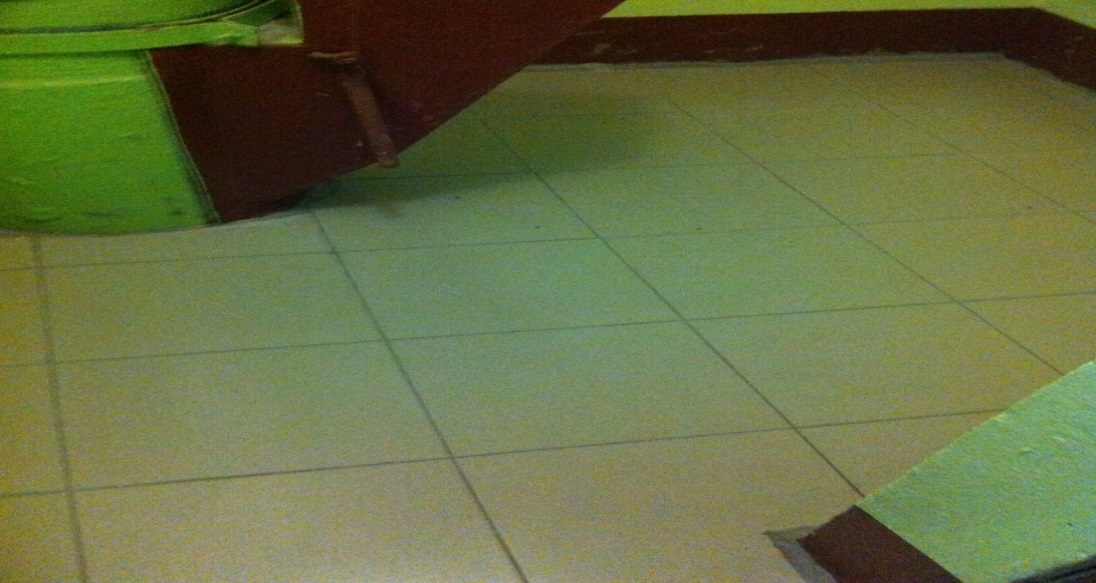 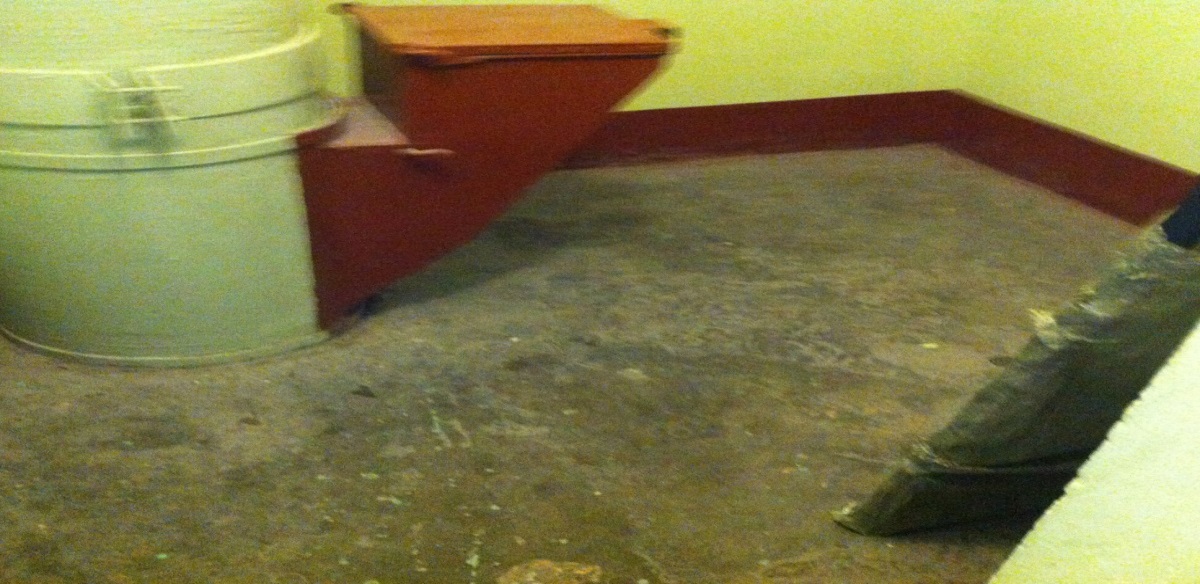 по адресу Тихорецкий 27 к. 2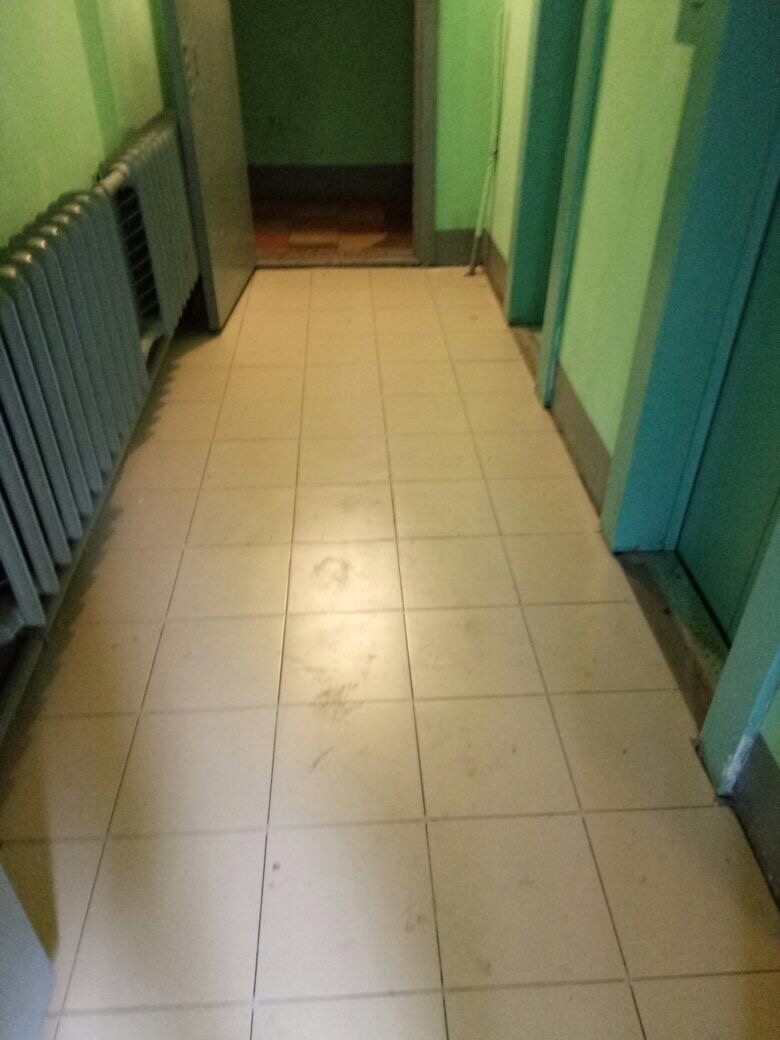 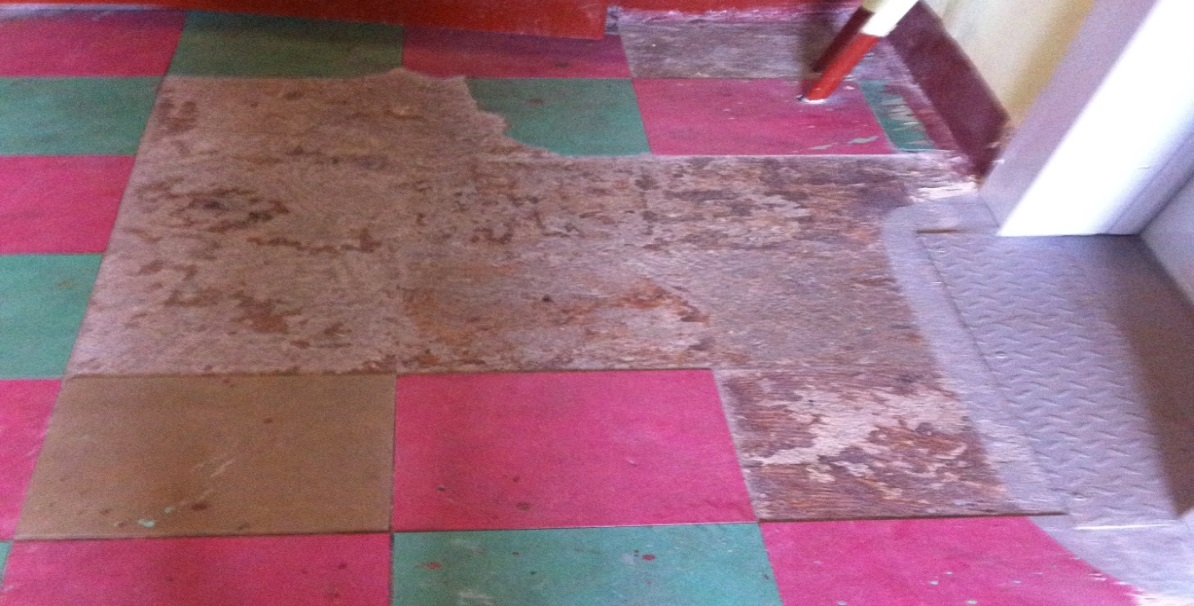 Ремонт ограждений балконовпо адресу Гражданский 43 к. 2До												После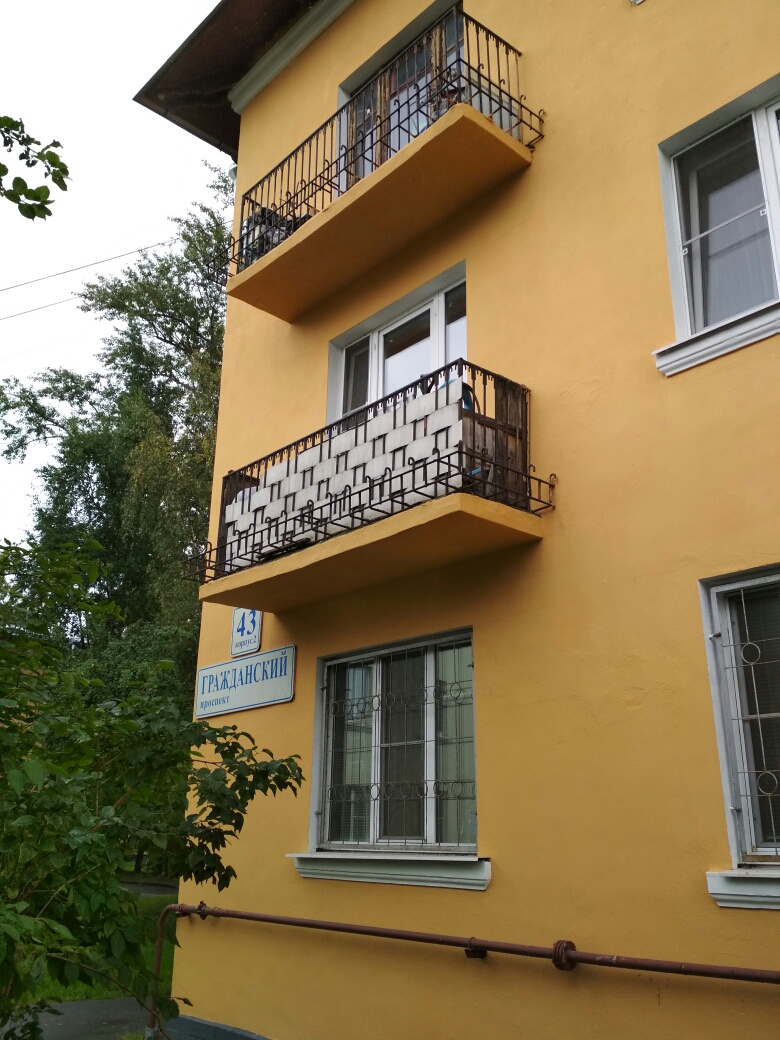 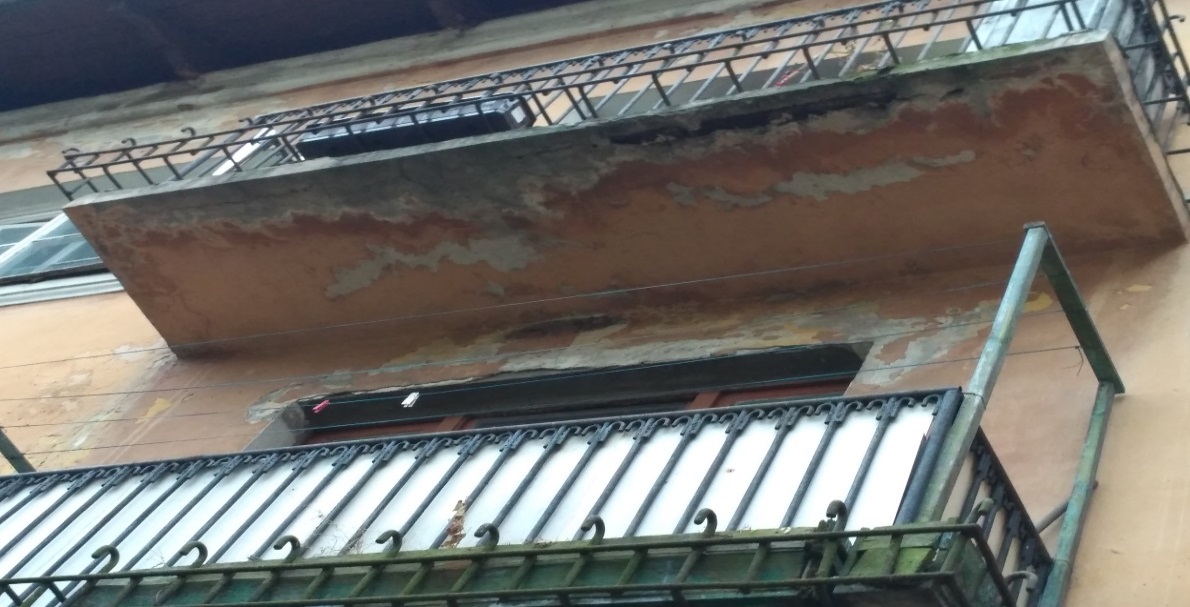 по адресу Фаворского д. 14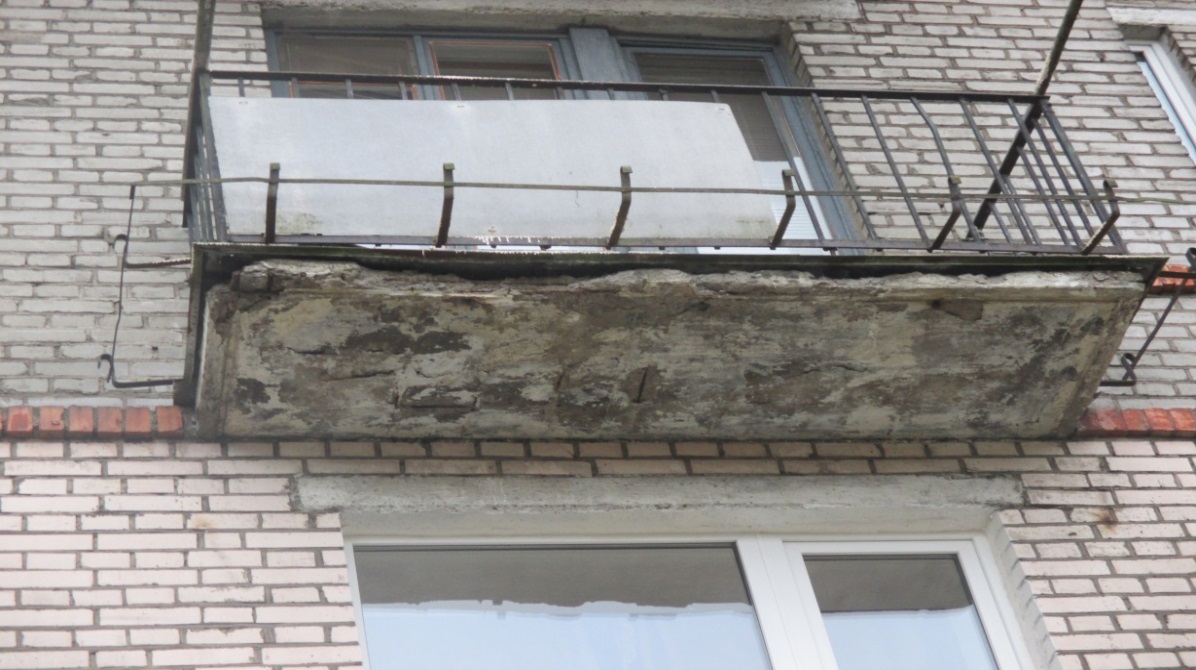 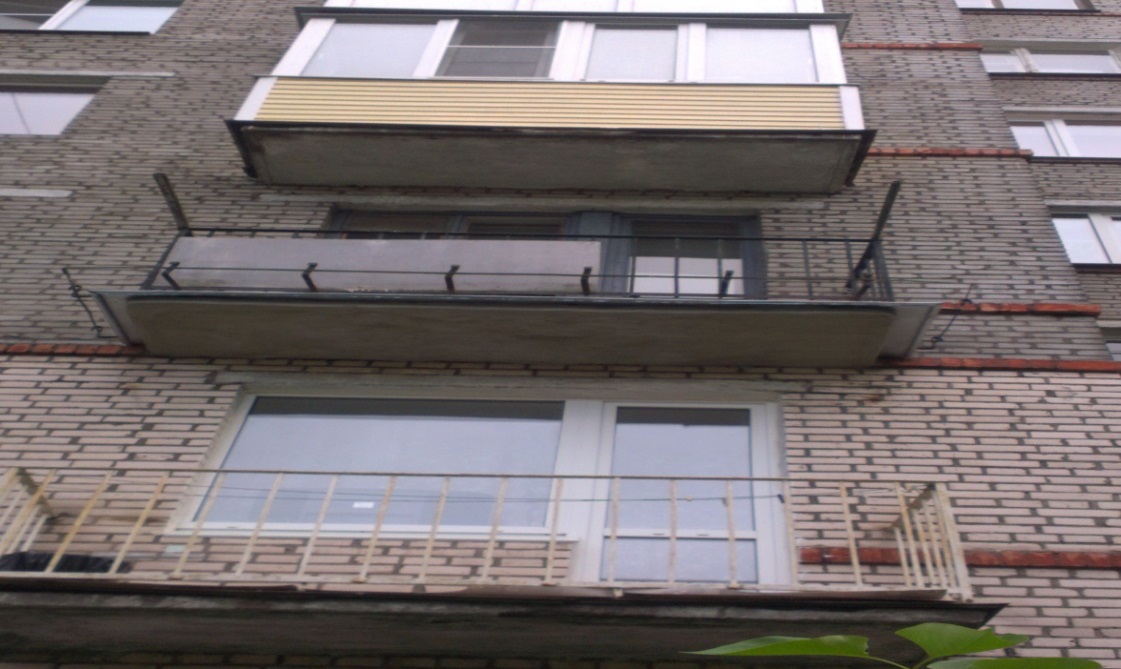 Ремонт лестничных клетокпо адресу Тихорецкий 25 к. 1До												После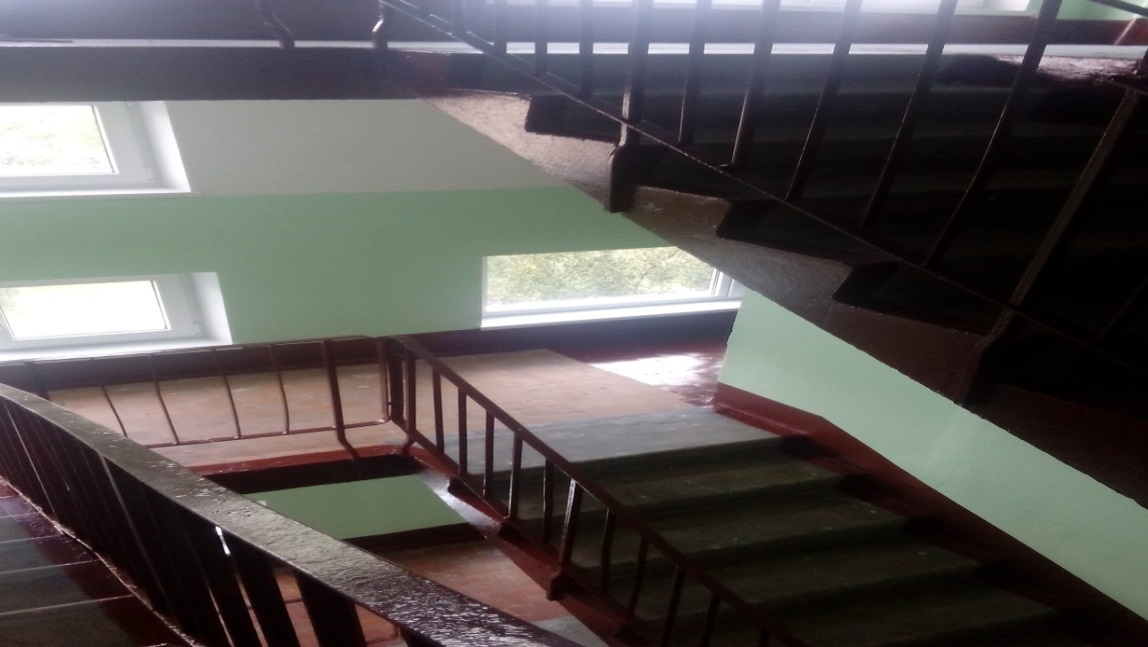 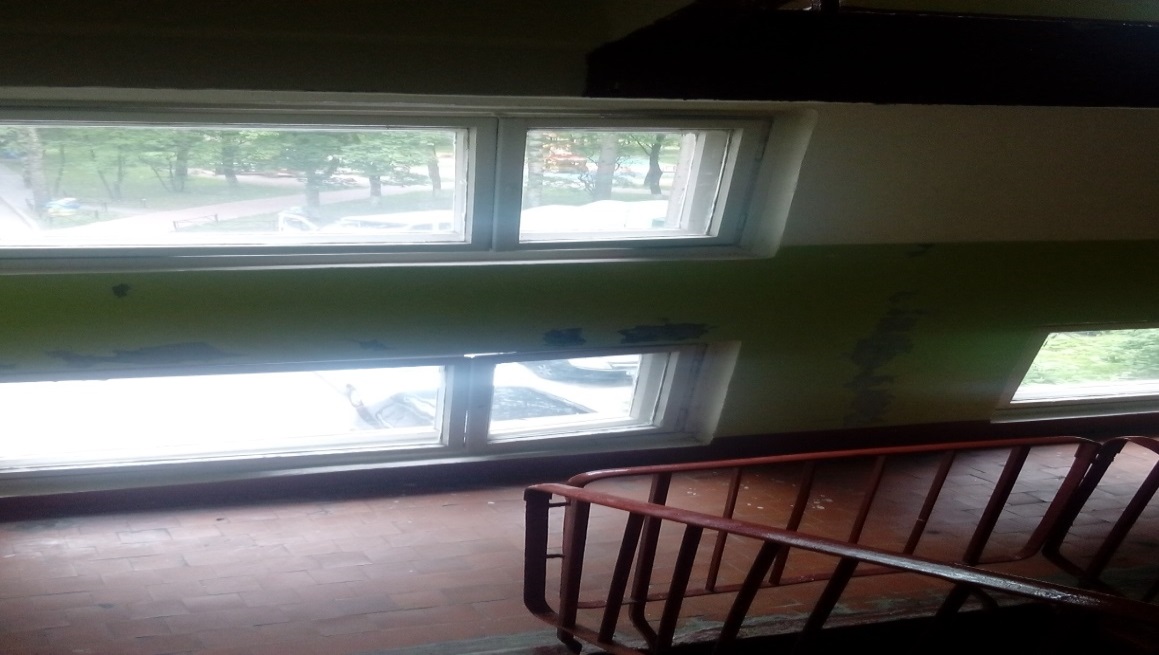 по адресу Академика Байкова 17 к. 1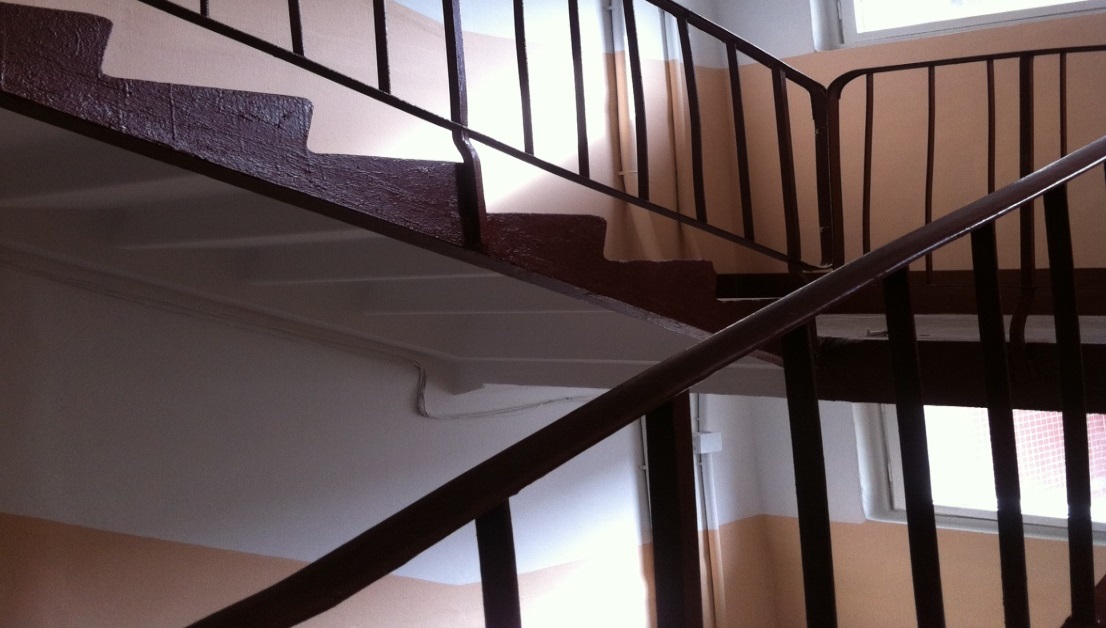 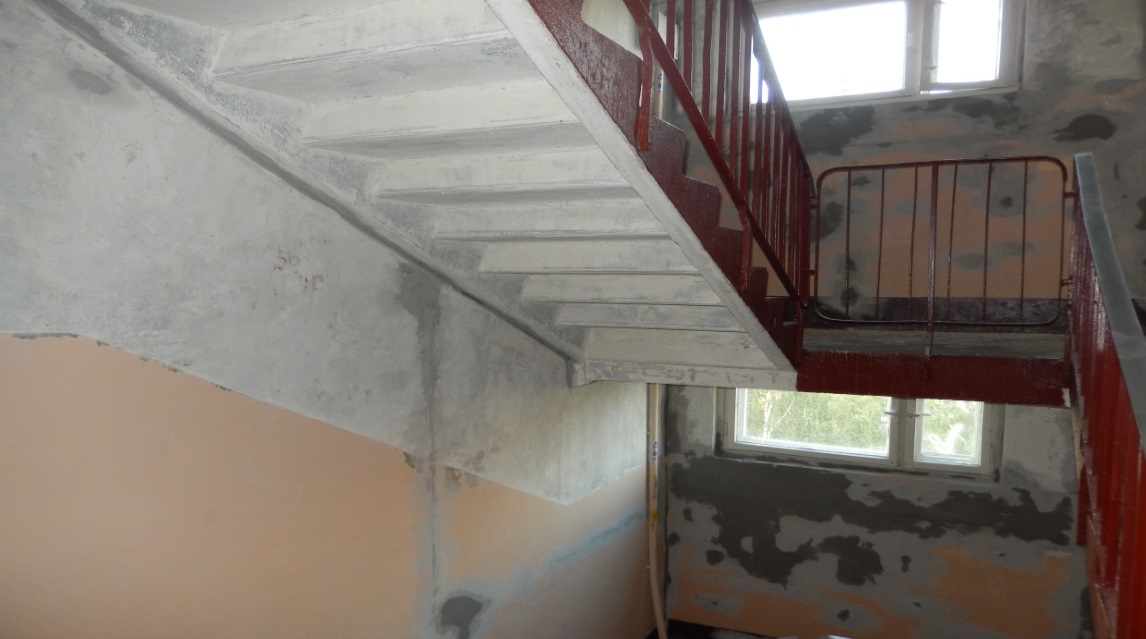 Информация о выполнении плана закупок 3) Информация о выполнении плана закупок.Табл.11Из проведенных закупок состоялось 48 закупки, общая начальная максимальная цена договоров составила 142 120 тыс. руб. Заключено договоров по итогам закупки на сумму 128 013тыс. руб. Экономия составила 13 834 тыс. руб. или 9% от начальной цены. Предложения по расходованию экономии: Экономию от закупочной деятельности в размере 13 834  тыс. руб. направить на погашение кредиторской задолженности в ГУП «Водоканал»Из проведенных закупок не состоялось 5 закупок, общая начальная максимальная цена договоров составляла 16 858 тыс. руб.Информация о размещении на официальных сайтах:  zakupki.gov.ruТабл.12СВОДНЫЙ ОТЧЕТо результатах работы о закупочной деятельности за 9 месяцев 2017 годаМероприятия по энергосбережению и повышению энергетической эффективности в 9 месяцев 2017 года.В целях реализации Закона «Об энергосбережении и о повышении энергетической эффективности и о внесении изменений в отдельные законодательные акты РФ» ООО «Жилкомсервис №2 Калининского района» в рамках текущего ремонта проводит мероприятия, направленные на энергосбережение и повышение энергетической эффективности.В 9 месяцев 2017 года был проведен ряд таких мероприятий, а именно:        Табл.13Информация о мероприятиях по энергосбережению.Табл.14Выполнение программы по энергосбережению и повышению энергетической эффективности многоквартирных домов за 9 месяцев 2017 годаВ результате проведенных Обществом комплексных мероприятий по энергосбережению в 9 месяцев 2017 года снизилось потребление энергоресурсов по сравнению с аналогичным периодом прошлого года, а именно:- холодное водоснабжение – на 235 тыс. м3 (6 578 тыс. руб.);- теплоэнергия в горячей воде – 1 123 Гкал (1 885 тыс. руб.);- электроэнергия – на 182 тыс. кВт (63 тыс. руб.).Диаграмма № 9Диаграмма № 10На диаграммах № 9 и № 10 наглядно представлена прямая зависимость снижения потребления холодной воды гражданами, проживающими в многоквартирных домах, находящихся в управлении Общества, от увеличения количества установленных гражданами индивидуальных приборов учета холодной воды.Информация о судебных разбирательствах.Табл.15Участие Общества в судебных разбирательствах в качестве ИстцаИтого:   831 иск  на сумму  52 624 739  руб.Табл.16Участие Общества в судебных разбирательствах в качестве ОтветчикаИтого: 59 исков, из которых 41 иск имущественного характера на сумму 27 761 320 руб.Табл.17Информация о работе с обращениями граждан.Показателем качества обслуживания является показатель социальной эффективности, характеризующий количество поступивших обращений граждан  в адрес Общества по вопросам исполнения обязанностей управляющей организацией согласно договора управления.За  9 месяцев 2017 года поступило - 736 обращения граждан (далее – обращения). За  9 месяцев 2016 года – 702 обращений.Снижение обращений составило – 34 обращений (5%).в том числе : Диаграмма 11Табл.18Распределение обращений граждан по темам обращения с указанием динамики за 9 месяцев 2016-2017 гг.Диаграмма 12Наибольший удельный вес в структуре общего количества обращений за 9 месяцев,  2017 года занимают следующие виды обращений: по вопросам расчета платы по коммунальным ресурсам на 22 %;благоустройство территории, посадка деревьев, снос аварийных деревьев – 15%;теплоснабжение, ГВС – 10%;ХВС, сантехнические работы – 11%.Положительным моментом является то, что наблюдается снижение обращений граждан по следующим темам обращений: ремонт кровли на 21 шт. или на 66%;косметический ремонт лестничных клеток – 16 шт. или на 67%;уборка лестничных клеток и придомовой территории – 32 или на 40%.Меры, принимаемые для снижения  количества обращений граждан:Гарантированное обеспечение минимума услуг, независимо от платежеспособности населения, т.е. каждому жителю обеспечивается бесперебойная подача воды, тепла, света;Создание советов многоквартирных домов, целью которых является информирование «ЖКС №2» о всех проблемах по содержанию и эксплуатации дома;Проведение общих собраний с жителями домов по вопросам капитального ремонта, текущего ремонта, тарифов на жилищно-коммунальные услуги и т.п.;Информационные услуги: размещение актуальной информации для жителей на стендах в парадных, через Интернет, через муниципальные газеты;Телефонный контакт, при необходимости выход на адрес, принятие решения, контроль исполнения; Повышение требований к исполнению своих обязанностей в работе с населением;Оперативность принятия мер по обращениям жителей. Меры по осуществлению контроля за финансово - хозяйственной  деятельностью Общества.Аудиторские и ревизионные проверки, проверки надзорных и контролирующих органов и ведомств за 9 месяцев 2017 годаАудиторские и ревизионные проверки, проверки надзорных и контролирующих органов и ведомств за 9  месяцев 2017 годаСведения о заседаниях Совета директоров Общества за 9 месяцев 2017 годаи выполнении принятых решенийСведения о контактах ОбществаОпись представляемых документов.Генеральный директор 
ООО «Жилкомсервис №2 Калининского  района»Морозов А.В. 	/__________________/        (Ф.И.О.)			 (подпись)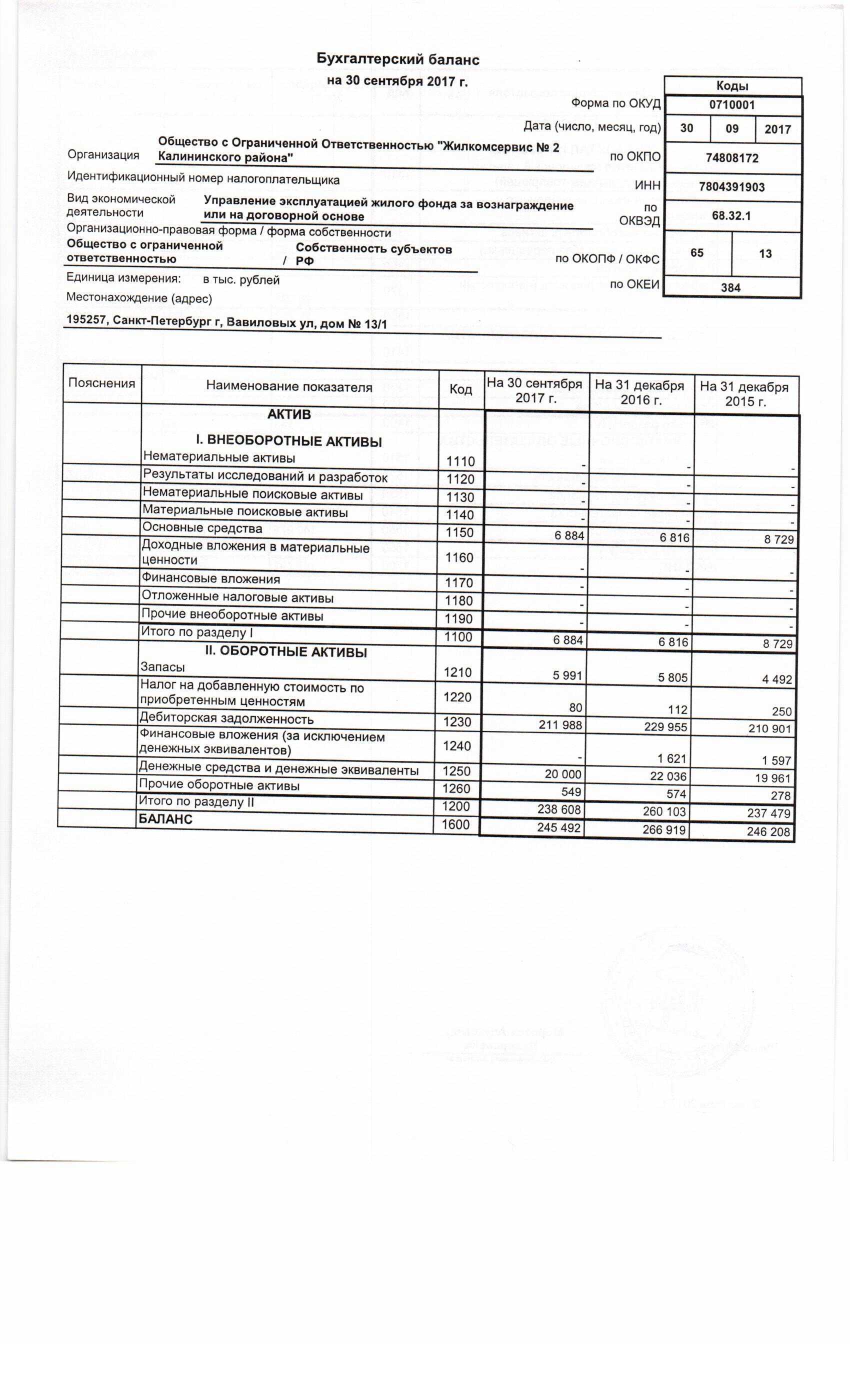 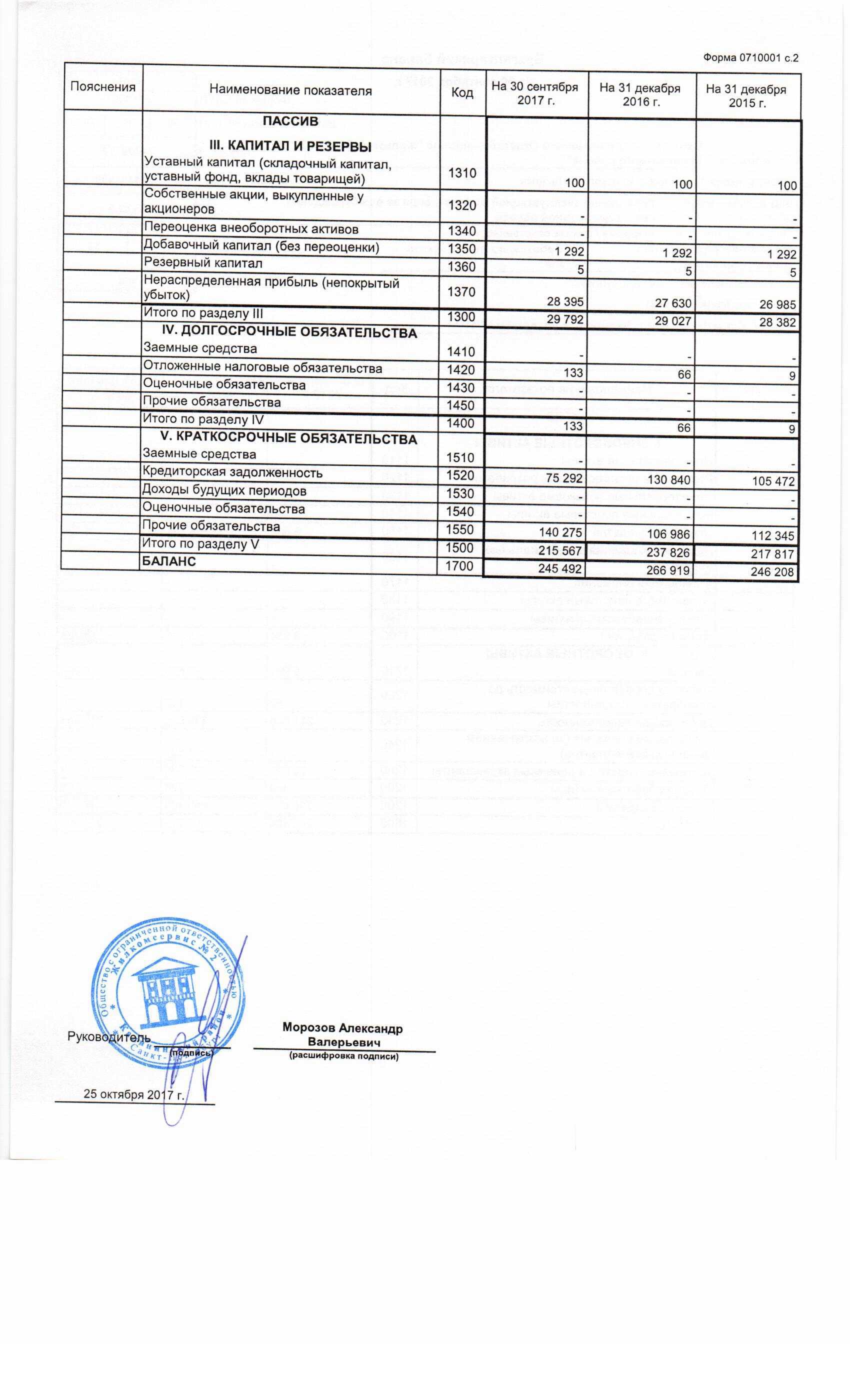 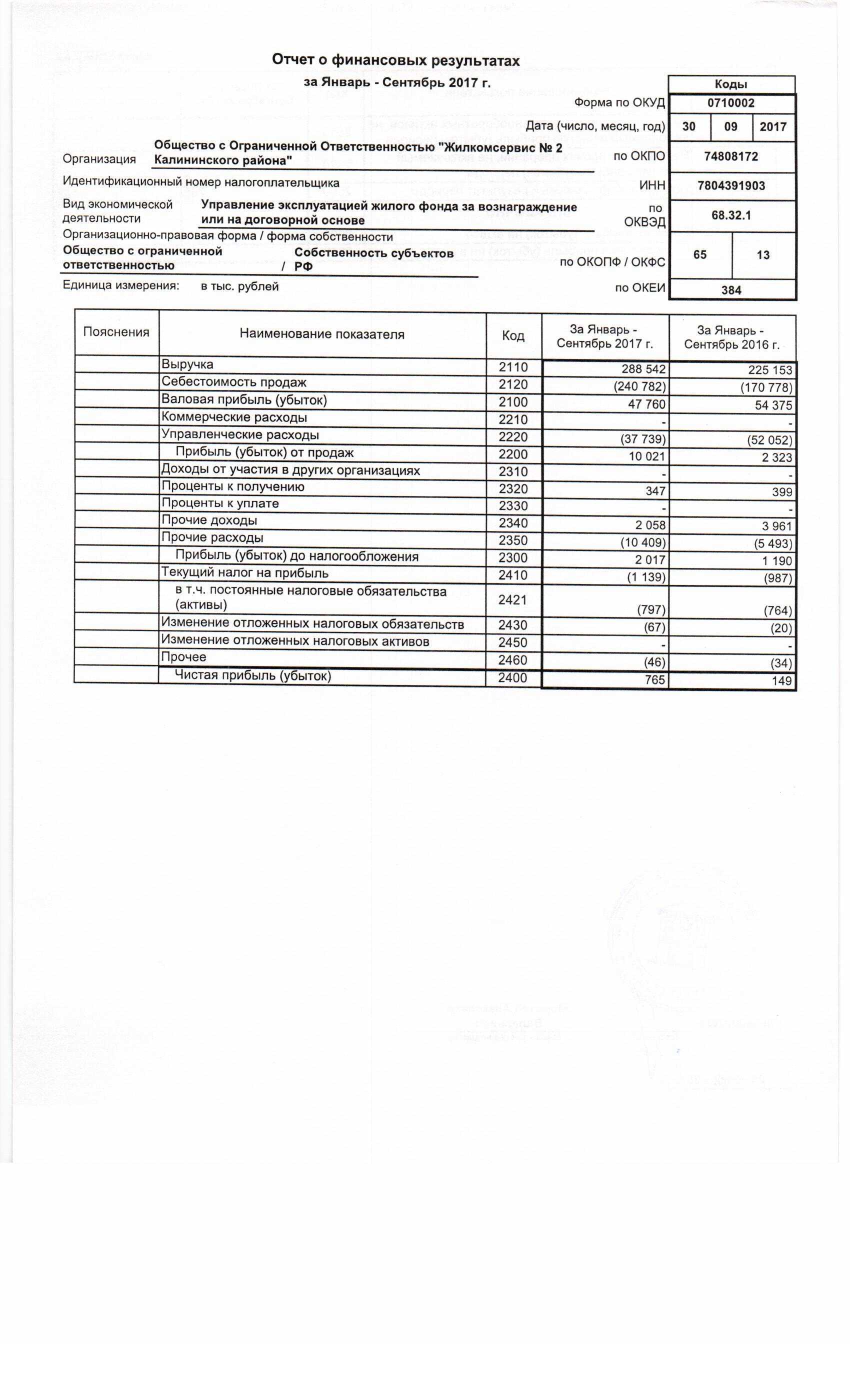 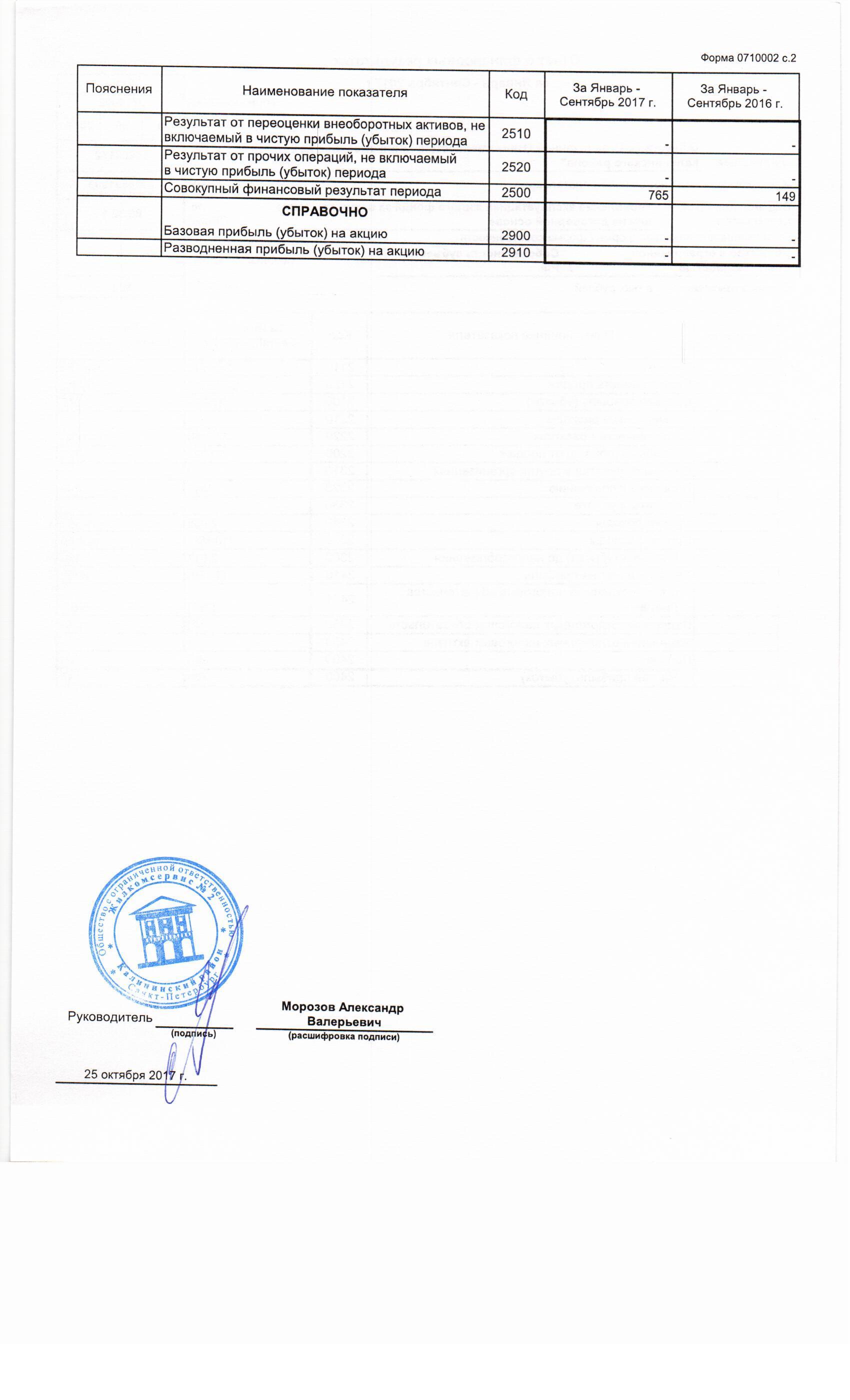 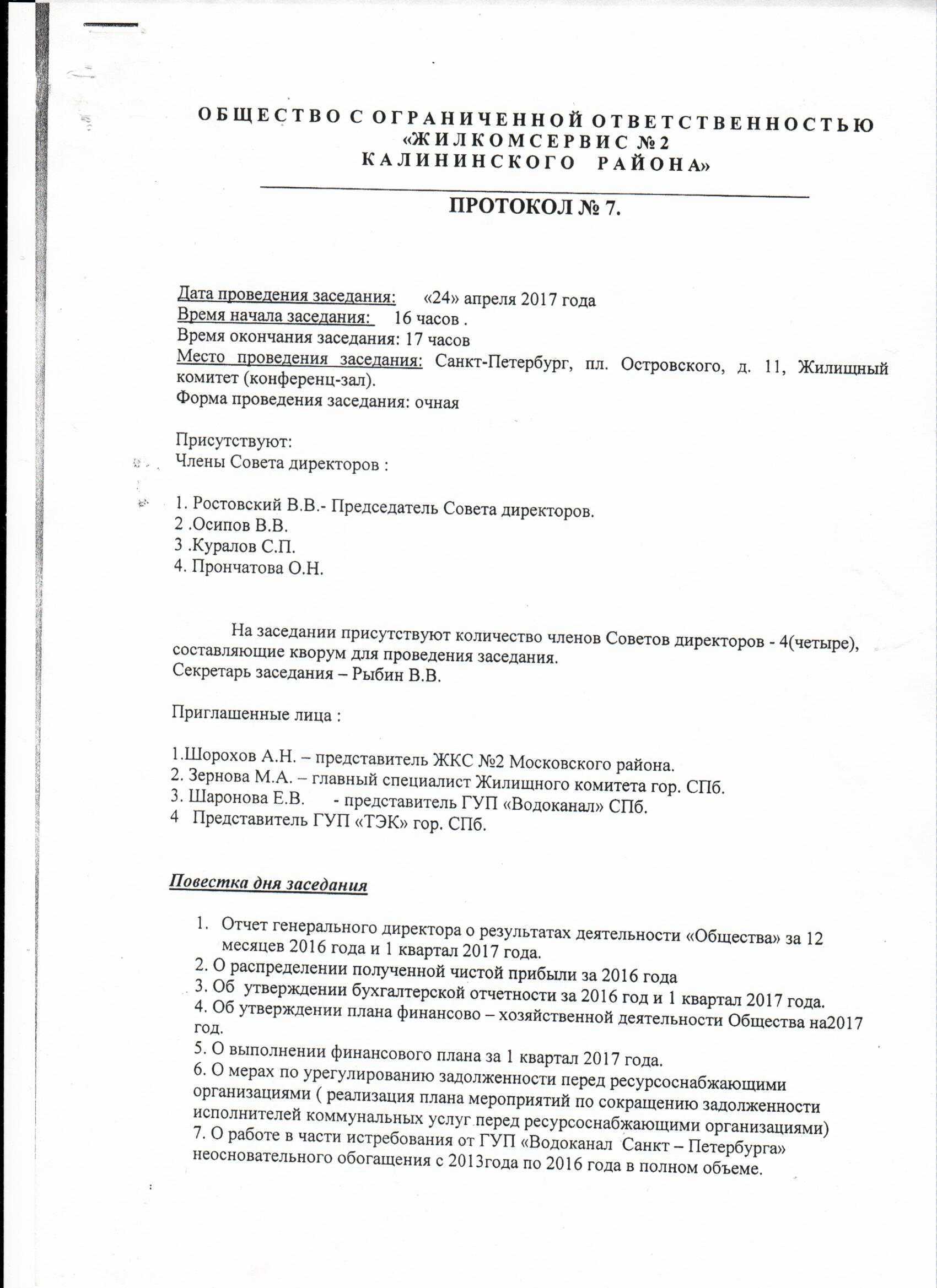 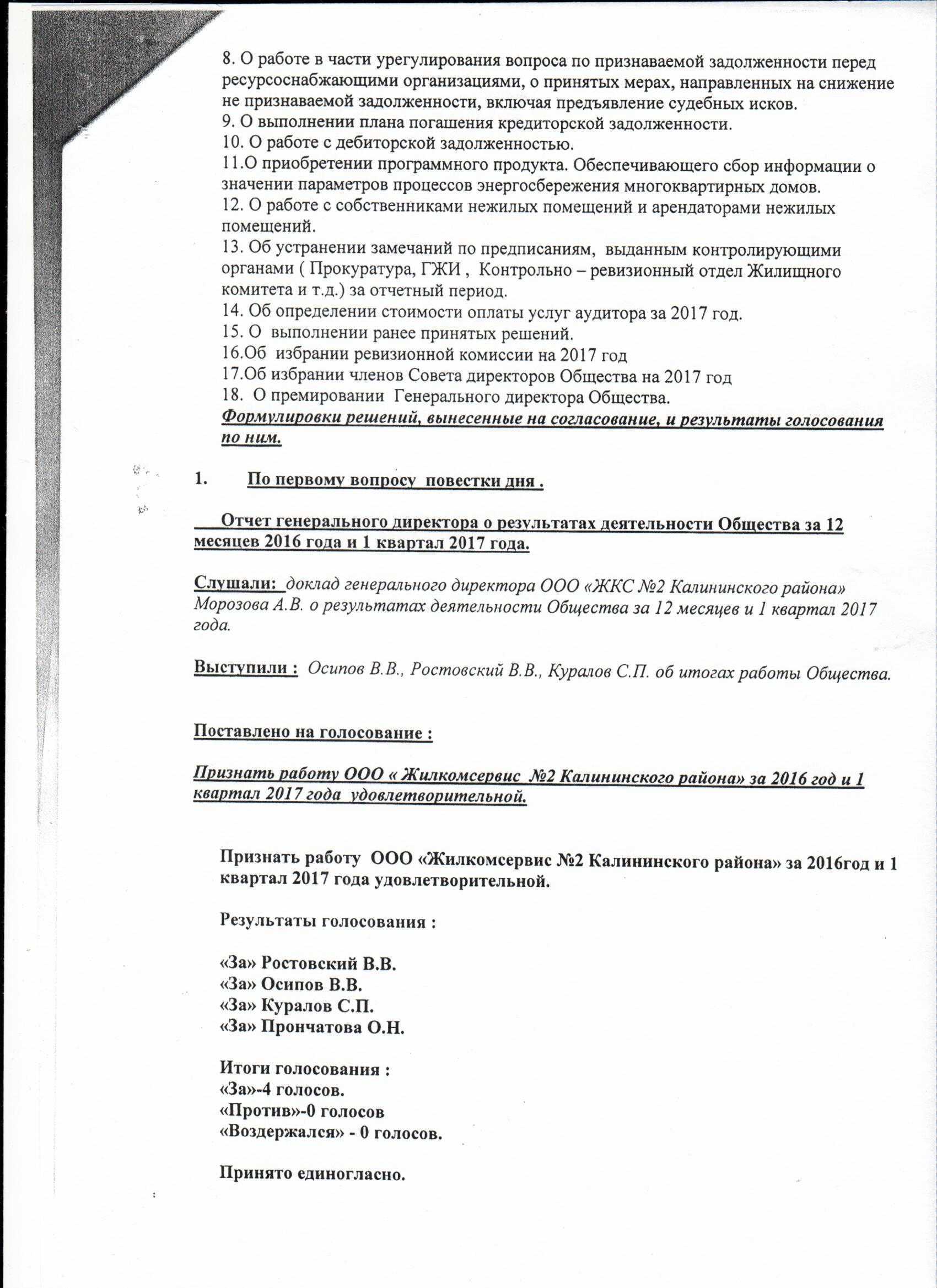 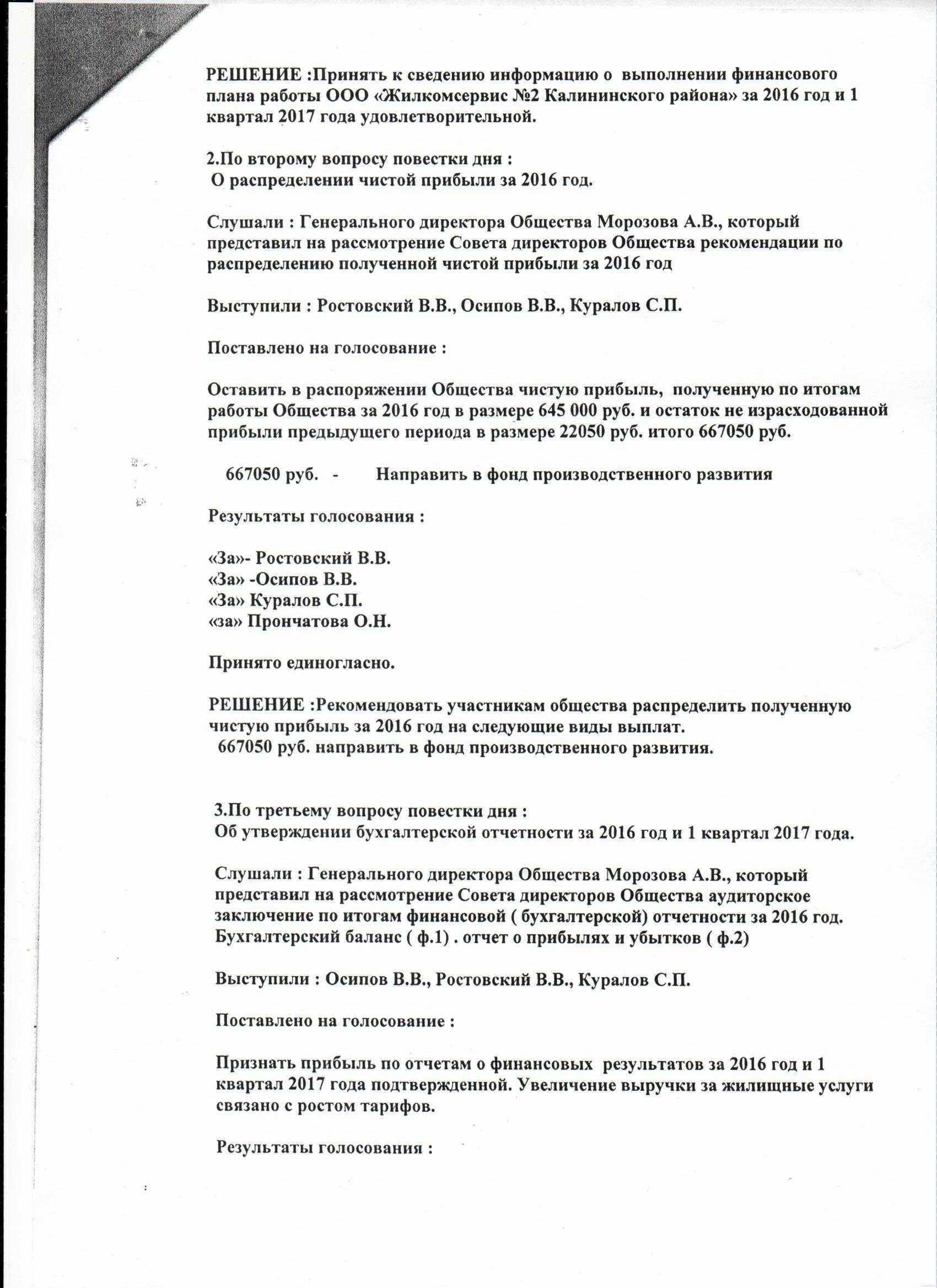 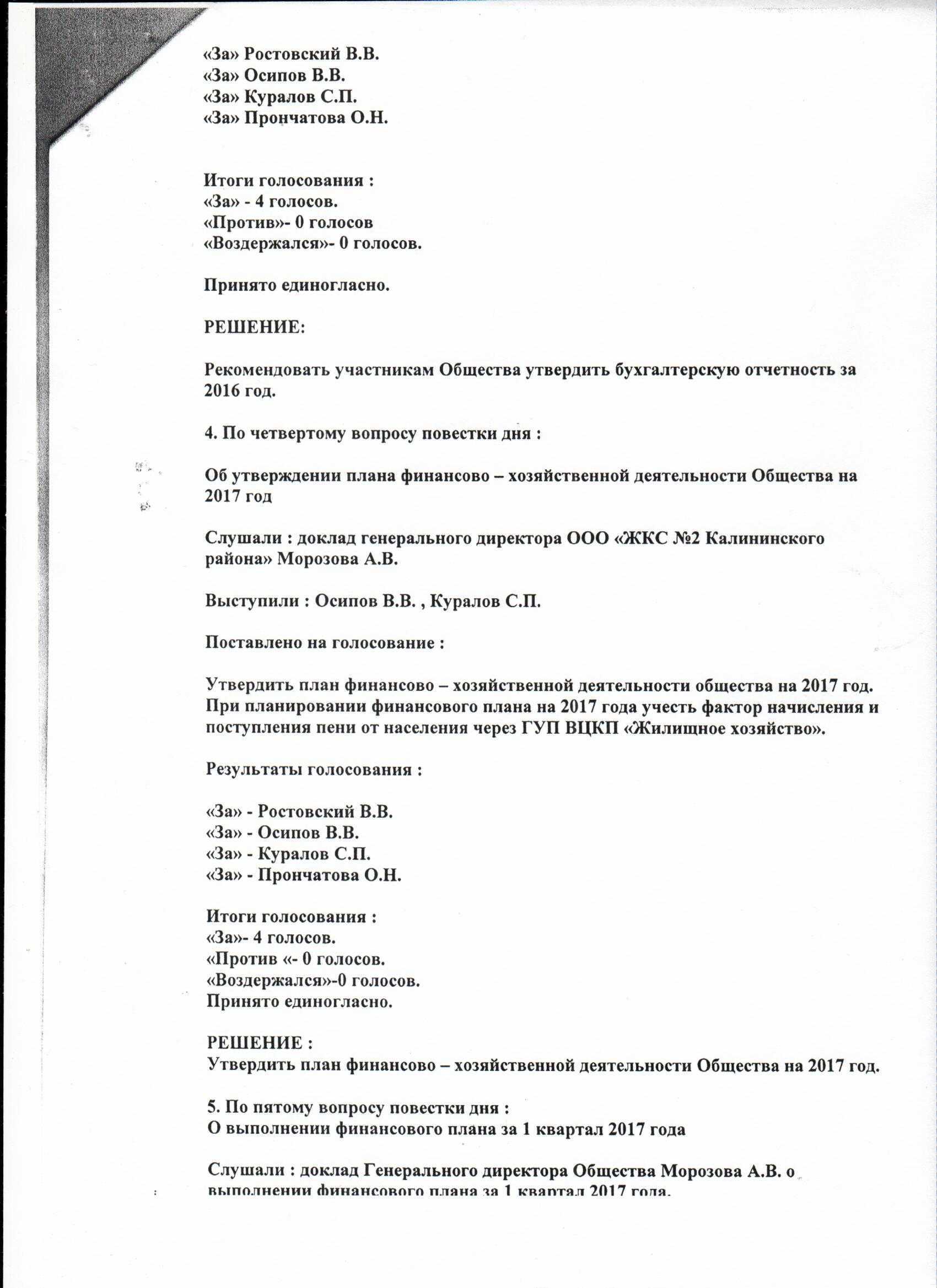 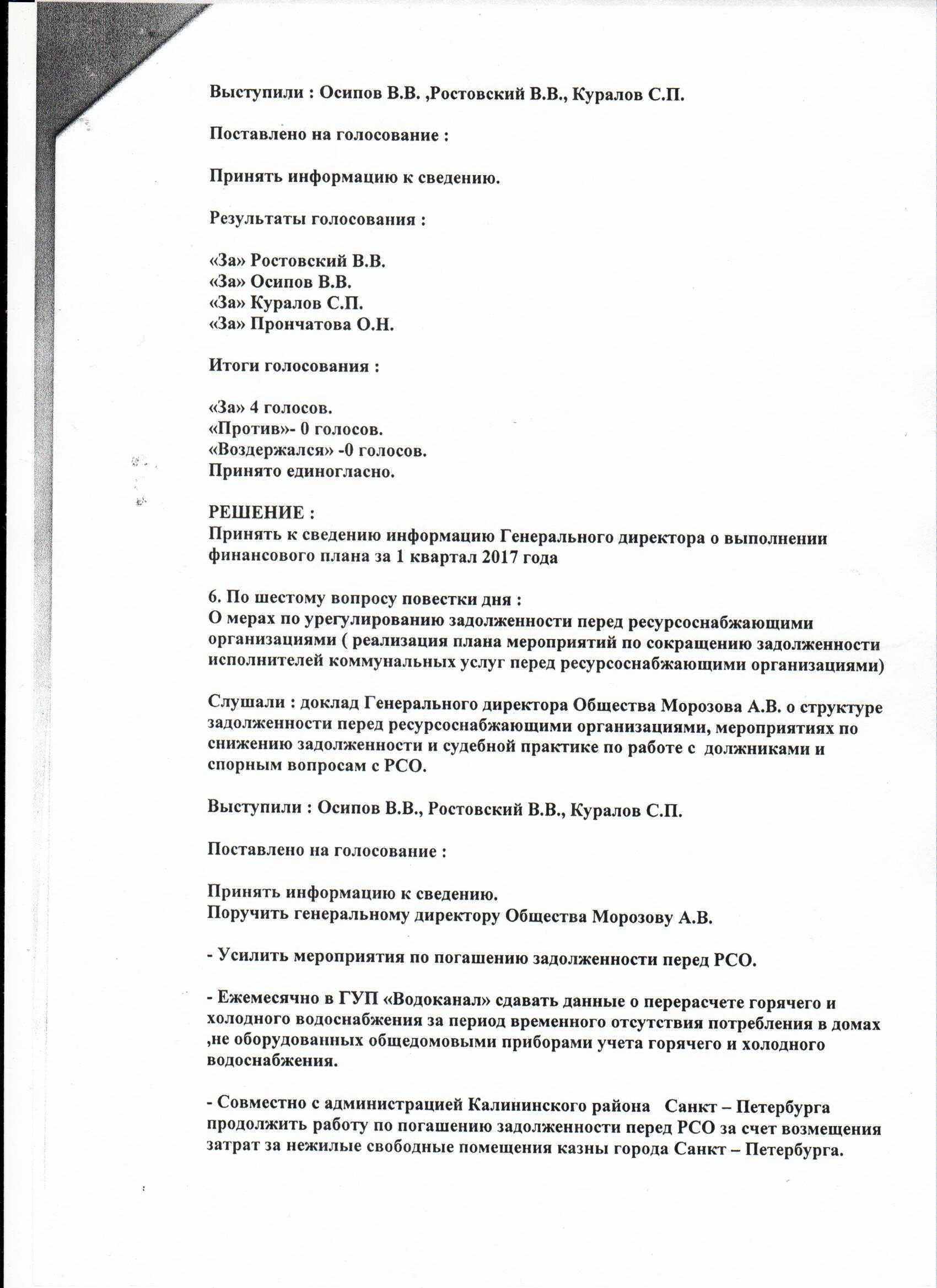 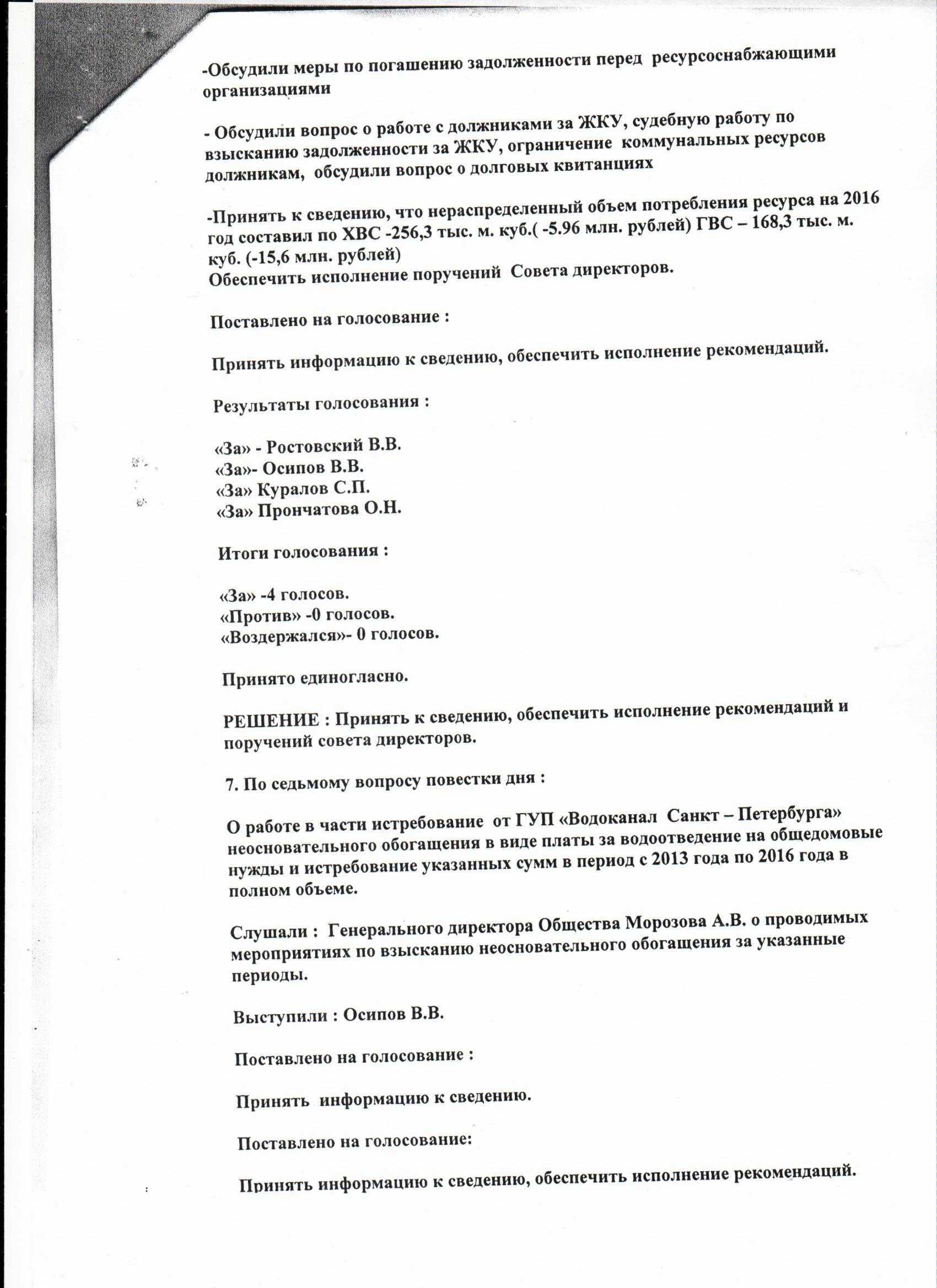 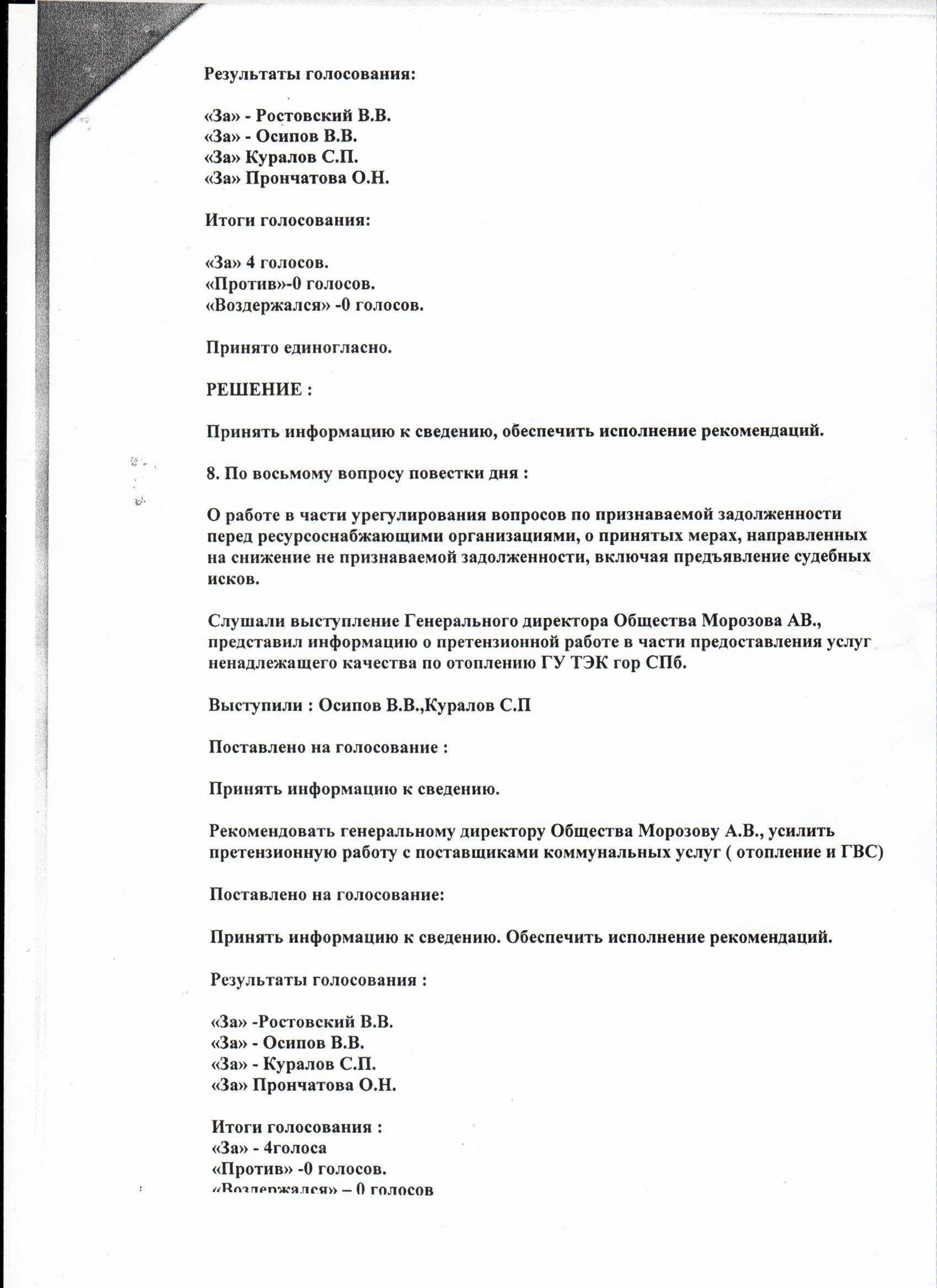 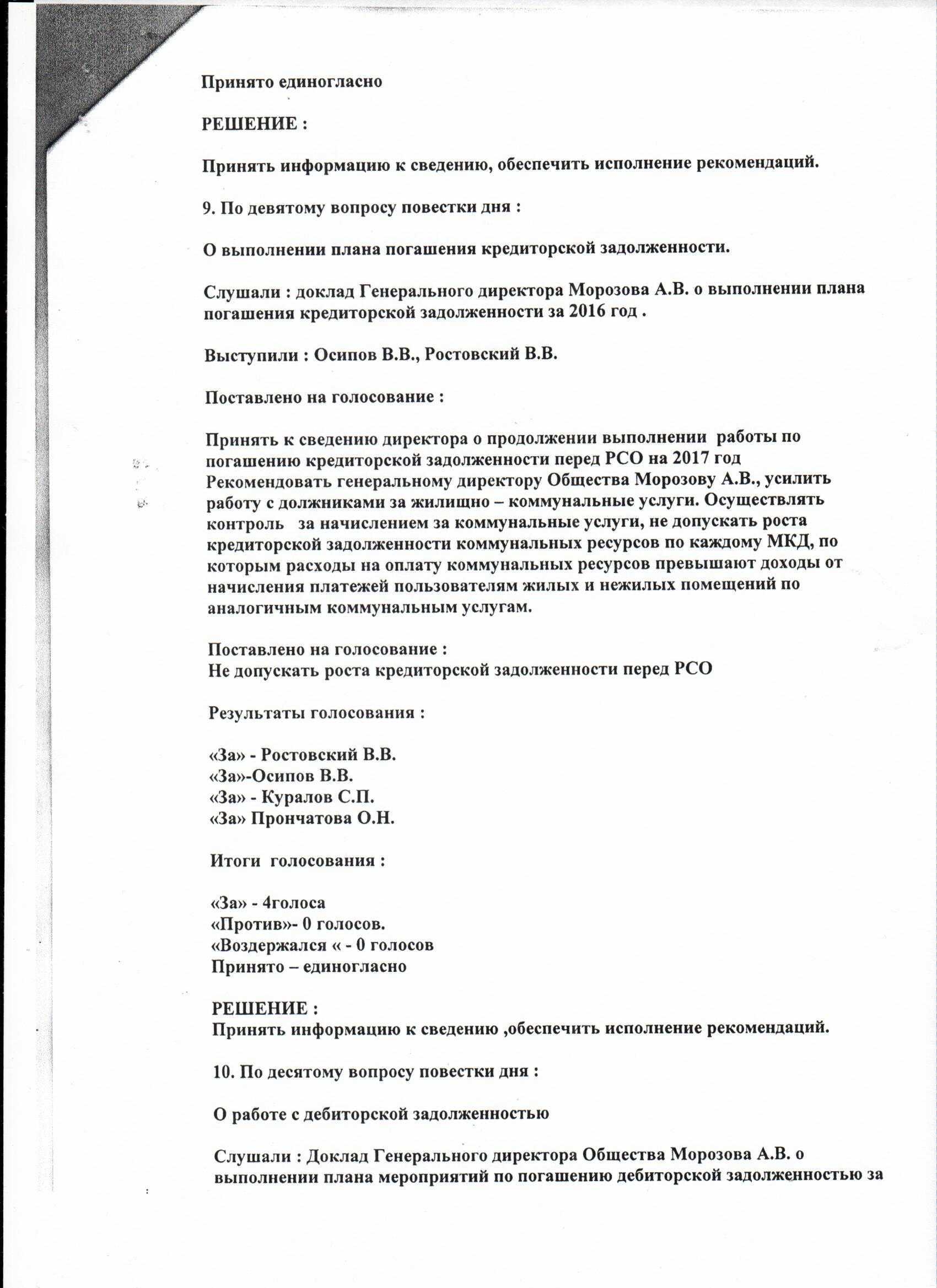 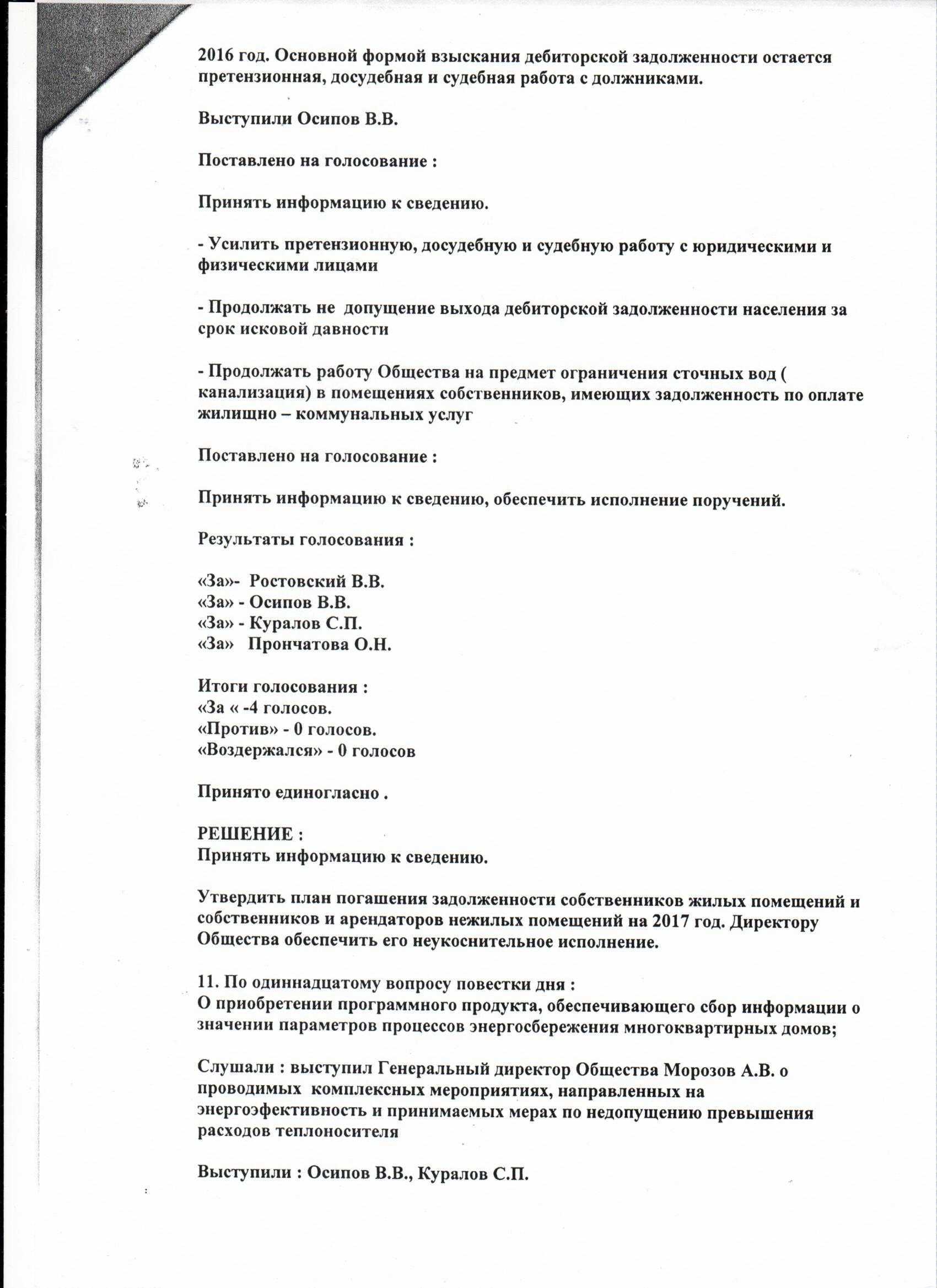 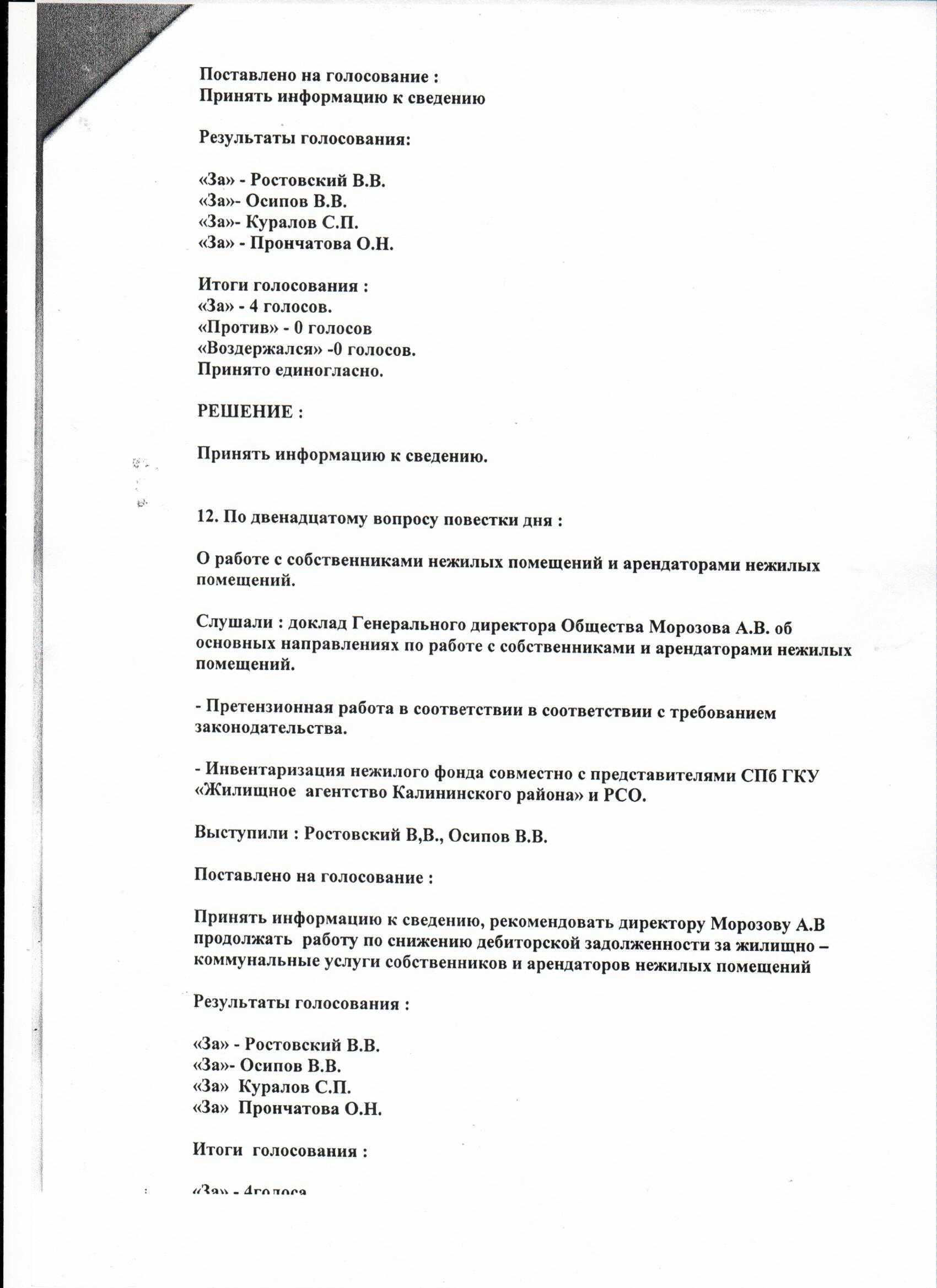 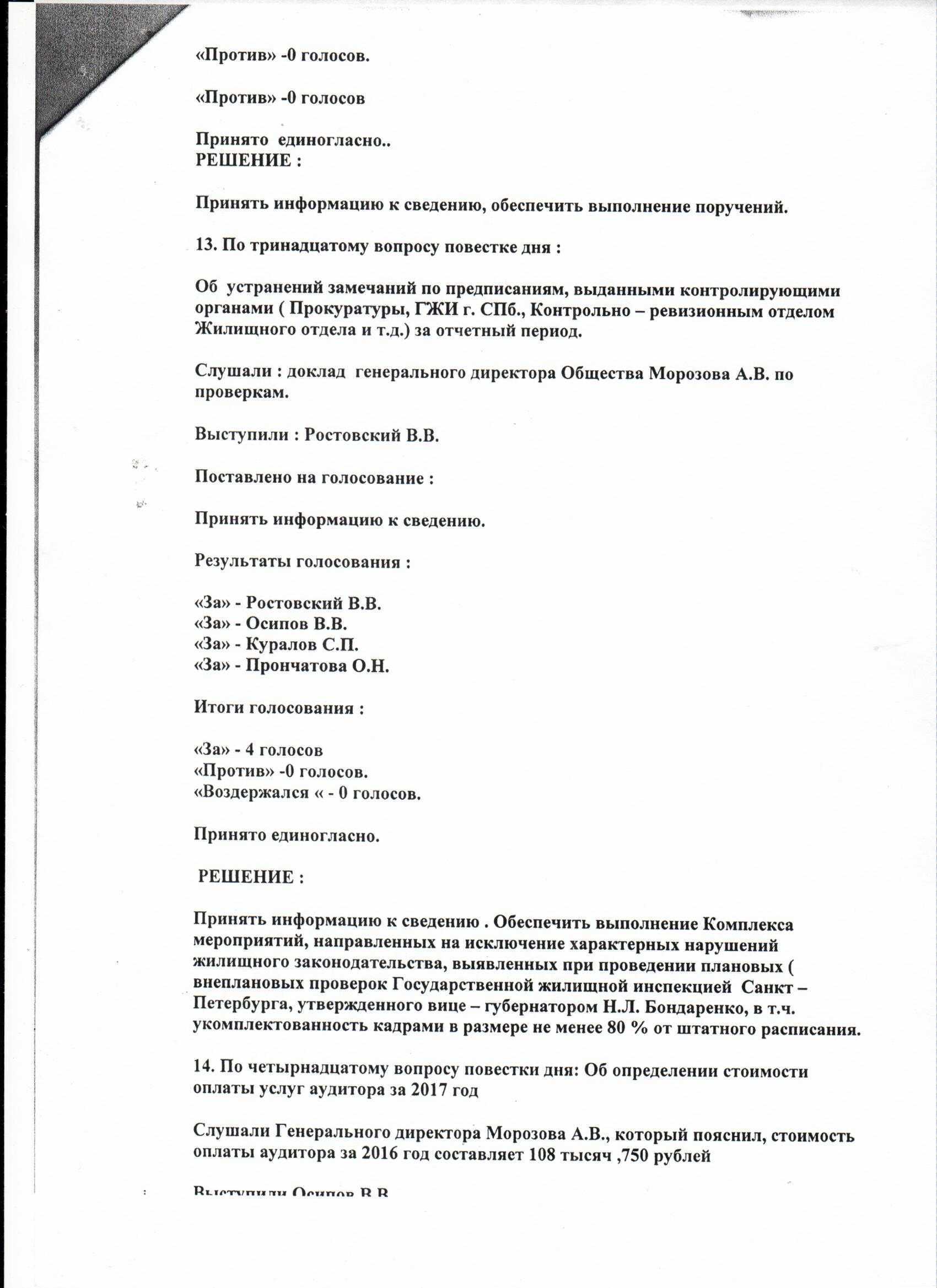 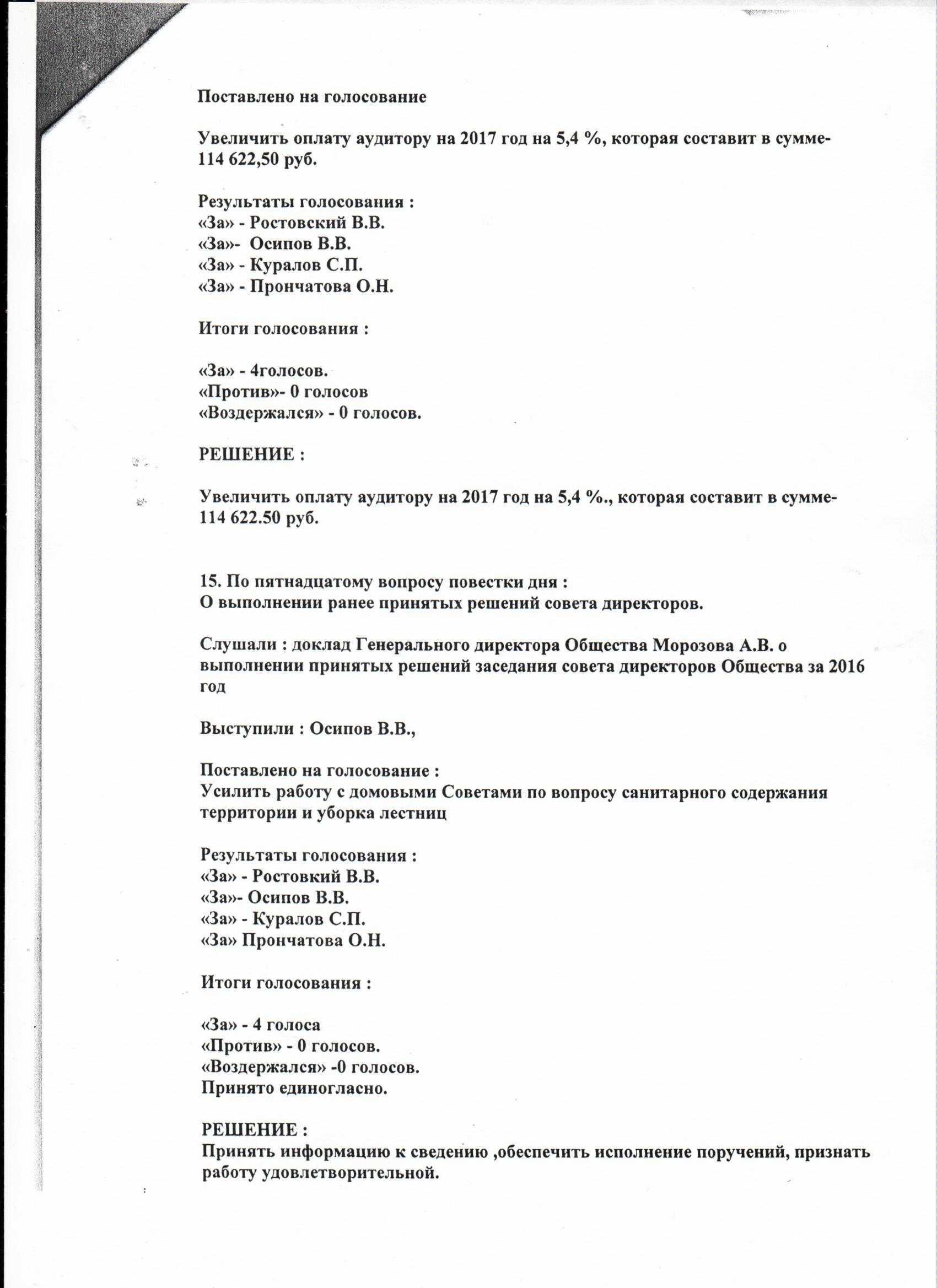 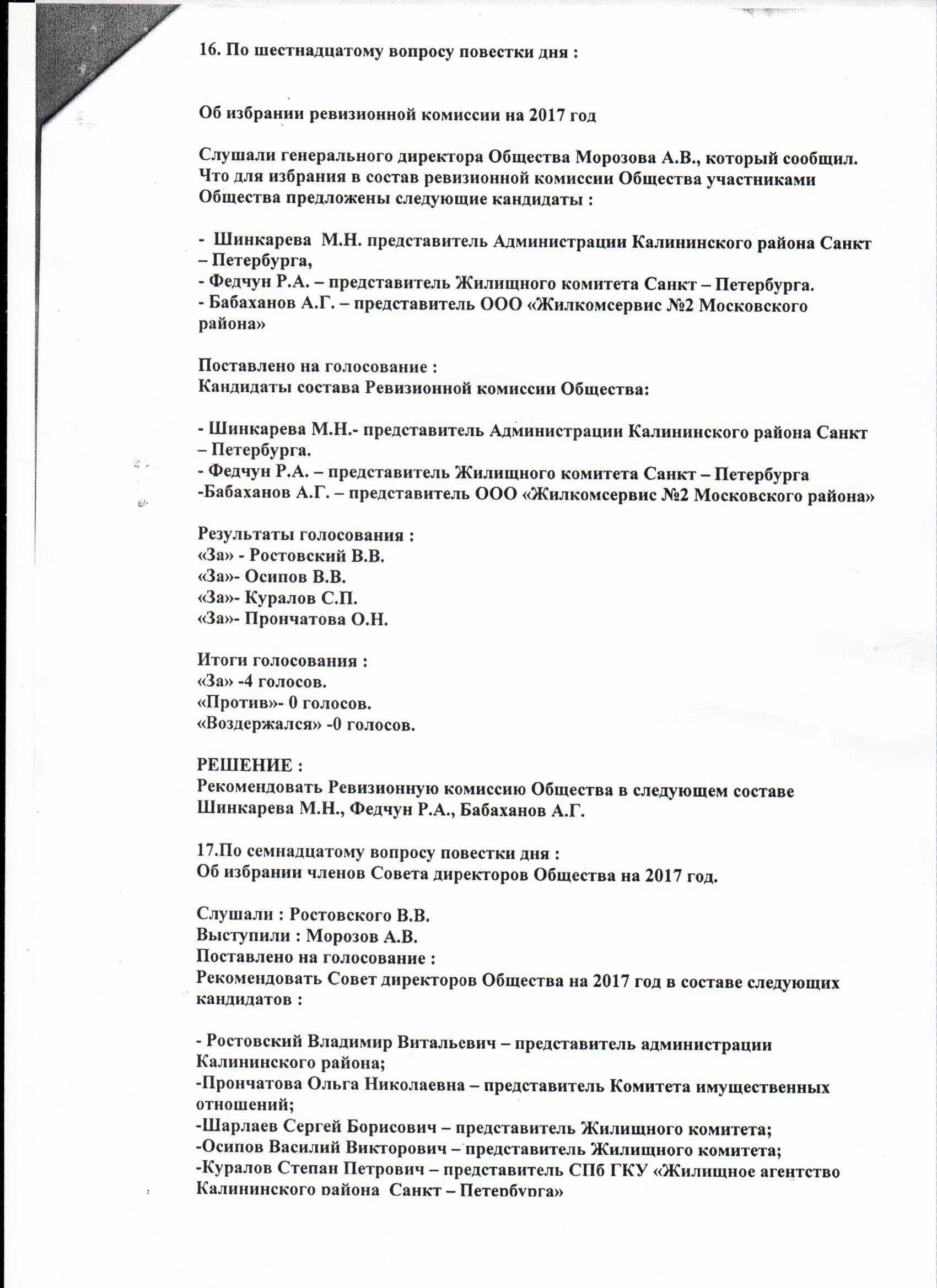 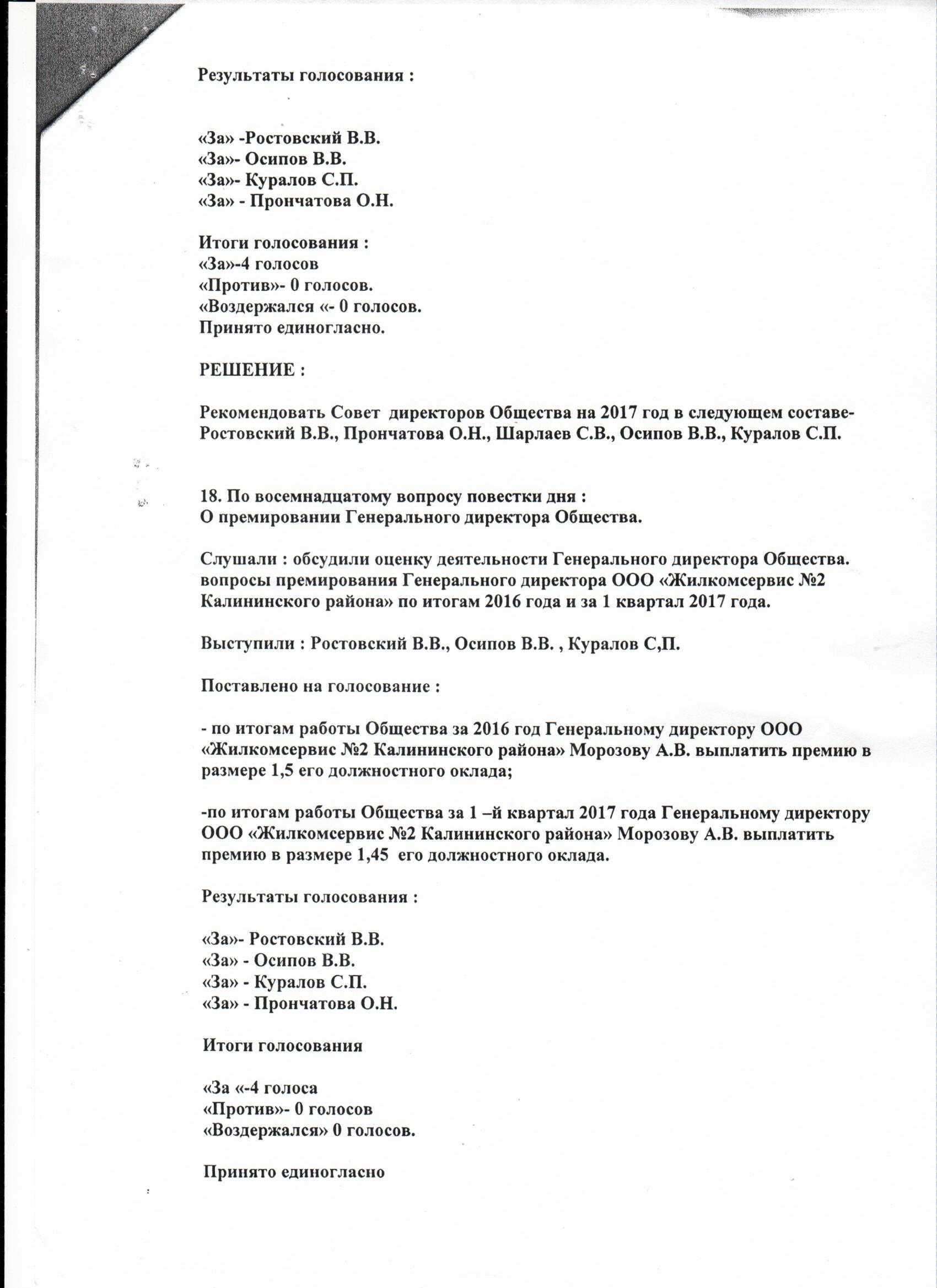 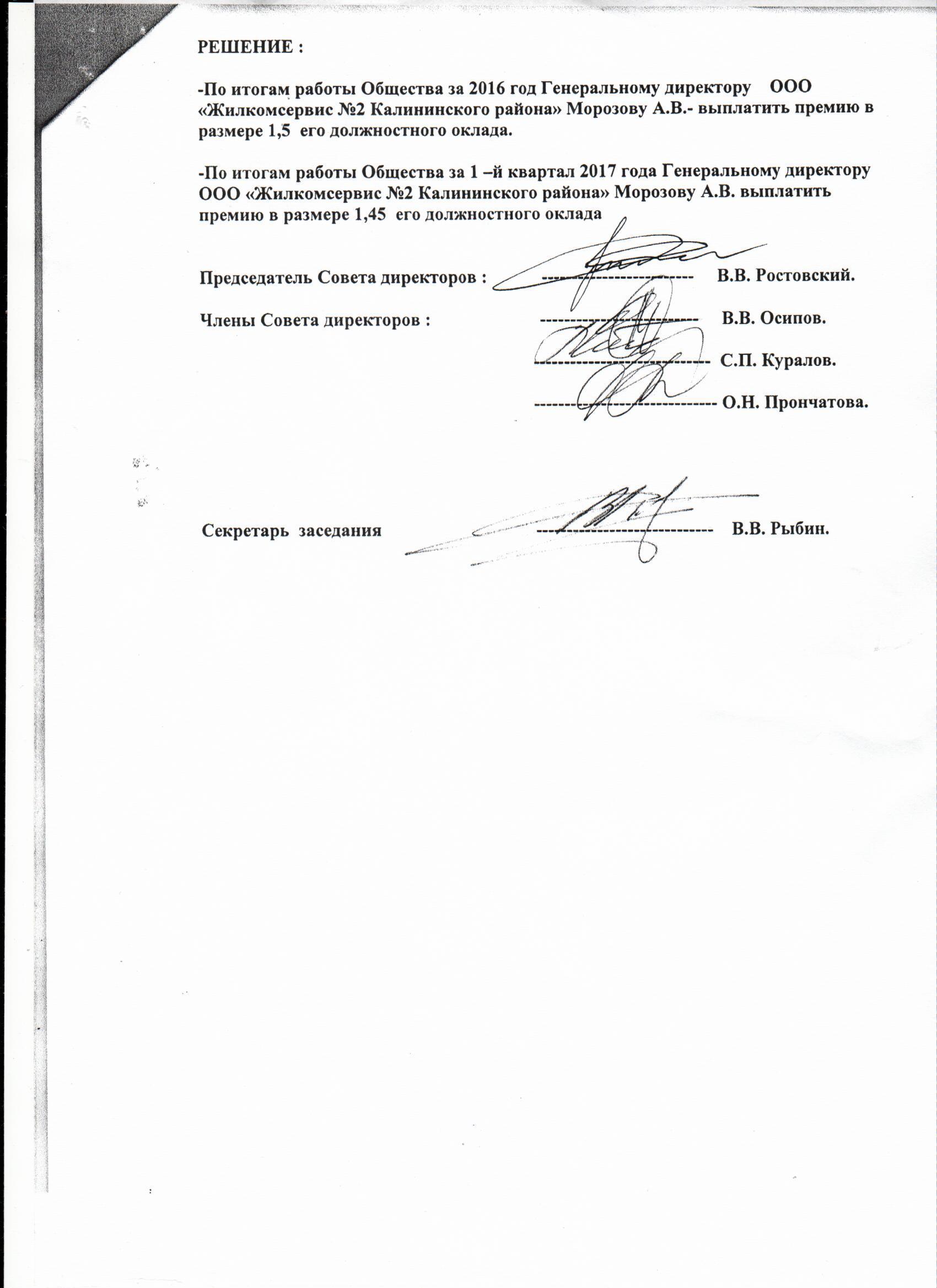 СогласованоСоветом директоровООО «Жилкомсервис №2 Калининского района»(протокол от «__»_______2017 г.)№ п/пНаименование сведенийСведения1Полное наименование обществаОбщество с ограниченной ответственностью «Жилкомсервис № 2 Калининского района»Сокращенное наименованиеООО «ЖКС № 2 Калининского района»3Почтовый адресСанкт-Петербург, ул. Вавиловых дом 13, корп. 14МестонахождениеСанкт-Петербург, ул. Вавиловых дом 13, корп. 15Телефон241-69-496Факс555-68-247Адрес электронной почтыНаличие официального интернет сайта:www.gks2.ru Раскрытие информации на портале reformagkh.ru:(http://www.reformagkh.ru/mymanager/organization/6742715) 8Данные о государственной регистрации Общества (номер, дата)1089847220429 29 мая 2008 года9ОГРНМежрайонная инспекция Федеральной налоговой службы №15 по Санкт-Петербургу 10ИНН780439190311ОКПО7480817212Филиалы и представительства отсутствуют13Структура Общества (количество производственных участков, основные подразделения, наличие АДС)Жилищно-эксплуатационных участка – 4 шт.АДС – Науки д.1014Отрасль (вид деятельности)Содержание и текущий ремонт жилого фонда15ФИО руководителя обществаМорозов Александр Валерьевич16Телефон руководителя, в том числе мобильный241-69-4917ФИО главного бухгалтера обществаРимцева Любовь Григорьевна18Телефон главного бухгалтера241-69-49 доб. 20619Юрист ОбществаРыбин Валерий Васильевич20Телефон юриста241-69-49 доб. 21621Дата заключения трудового договора с руководителем общества, срок действия трудового договорас 06.02.2017 по 05.02.2020г. (Трудовой договор№8 от 06.02.2017)22Размер уставного капитала100 000 руб.23Учредители Общества с указанием % доли в уставном капитале- Санкт-Петербург в лице Комитета по Управлению городским имуществом - 20%- ООО «Жилкомсервис №2 Московского района» - 80%24Сведения об аудиторе Общества: - полное наименование- адрес- телефон- дата его утверждения общим собранием участников ОбществаООО «Невский Аудит»Общество с ограниченной ответственностью«Невский Аудит»199106, Большой пр. ВО  д.80 корп. 2 лит. А, офис 21325Место Общества в рейтинге управляющих организаций, размещенном на Отраслевом портале ЖКХ Санкт-Петербурга по адресу: www.gilkom-complex.ruОбщее количество управляющих организаций, принявших участие в рейтинговании -314,Место Общества в рейтинге – 22, количество баллов 480 (максимально 500 баллов)26Раскрытие информации в ГИС ЖКХ согласно Федеральному закону от 21.07.2014 №209-ФЗ «О государственной информационной системе жилищно-коммунального хозяйства».По состоянию на 01.10.2017 в ГИС ЖКХ внесены сведения, предусмотренные частями 1 и 2 статьи 198 Жилищного кодекса Российской Федерации от 29.12.2004 № 188-ФЗ по всем МКД, находящимся в управлении. Так же внесены сведения по 181 МКД, 21 001 жилых помещений и  186 нежилых помещений в МКД, и сведения о 21 317 лицевых счетах в жилых помещениях.27Формирование положительного имиджа Общества в средствах массовой информации (указать общее количество публикаций за отчетный период с последующей расшифровкой наименования СМИ и даты размещения публикации)Канал «ТКТ-ТВ» сюжет «Управляющая компания ООО «Жилкомсервис №2 Калининского района»Муниципальное образование Академическое «Академический вестник»Канал «Санкт-Петербург» «Комплексная информационная система в Калининском районе снизила долги ЖКС перед поставщиками на 61 процент»Канал «Россия» « Жилкомсервисе №2» представили новую систему энергетического аудита№ п/пПоказатели *9 месяцев 2017 г9 месяцев 2017 г9 месяцев 2017 г9 месяцев 2017 г9 месяцев 2017 готклонение, (гр.5-гр.3)№ п/пПоказатели *факт 9 мес. 2016 гпланфакт%, вып.отклон. (гр.4-гр.5)отклонение, (гр.5-гр.3)123456781Выручка (без НДС), в т.ч.225 153252 061288 54211436 48163 3891.1Доходы от оказания услуг собственникам по договорам управления и арендаторам (за исключением платы за коммунальные услуги)183 164195 396239 01612243 62055 8521.1.1управление многоквартирным домом12 71417 40019 8471142 4477 1331.1.2содержание общего имущества в многоквартирном доме90 87583 92593 3151119 3902 4401.1.3текущий ремонт в многоквартирном доме43 04644 55049 6731115 1236 6271.1.4уборка и санитарная очистка земельного участка11 65611 55013 5231171 9731 8671.1.5очистка мусоропроводов6 0336 1506 6291084795961.1.6содержание и ремонт ПЗУ18618020011120141.1.7содержание и ремонт АППЗ20218239061621.1.8содержание и текущий ремонт внутридомовых систем газоснабжения4 4104 5005 1581156587481.1.9содержание и ремонт лифтов9 4779 45010 4151109659381.1.10эксплуатация приборов учета4 7474 6505 1771115274301.1.11повышающий коэффициент к услугам20 6501.1.12ОДН ХВС2 4002 9301225302 9301.1.13ОДН ГВС5 2506 0451157956 0451.1.14ОДН электроэнергия5 3705 37210025 3721.2.Прочие суммы доходов, в т.ч.41 98956 66549 52687-7 1397 5371.2.1физическим лицам5571 3001 8841455841 3271.2.2юридическим лицам41 43255 36547 64286-7 7236 2102Себестоимость, в т.ч.170 778199 820240 78212040 96270 0042.1Оплата труда и начисления на оплату труда68 15481 700100 24412318 54432 0902.2Материалы19 85019 75525 0731275 3185 2232.3Транспортные расходы4345408341542944002.4Амортизация1 8111 8001 88312083722.5Налоги, входящие в себестоимость услуг002.6Работы, выполняемые подрядными и ч специализированными организациями в т.ч.78 06483 57195 84111512 27017 7772.6.1Содержание и ремонт внутридомовых систем газоснабжения4 3743 2104 9041531 6945302.6.2Выполнение текущего ремонта7 72810 98610 982100-43 2542.6.3Вывоз бытовых отходов27 57933 00033 9831039836 4042.6.4Комплексное техническое обслуживание лифтов, техническая экспертиза лифтов10 42811 1559 66687-1 489-7622.6.5Прочие организации27 95525 22036 30614411 0868 3512.7.Прочие суммы расходы текущего ремонта и содержания жил.фонда2 46912 45416 9071364 45314 4383Валовая прибыль (убыток) (стр. 1 - стр. 2)54 37552 24147 76091-4 481-6 6154Коммерческие расходы5Управленческие расходы (общехозяйственные расходы, приобретение и содержание оргтехники, мебели, обучение сотрудников, сопровождение программного обеспечения и т.д.)52 05249 85037 73976-12 111-14 3136Прибыль (убыток) от продаж (стр. 3 - стр. 4 - стр. 5)2 3232 39110 0214197 6307 6987Проценты к получению399250347138,897-528Проценты к уплате009Прочие доходы ,в т.ч.3 9612 1512 05896-93-1 90310Прочие расходы, в т.ч.5 4934 53010 4092305 8794 91611Прибыль (убыток) до налогообложения (стр. 6 + стр. 7 - стр. 8 + стр. 9 - стр. 10)1 1902622 0177701 75582712Текущий налог на прибыль9871501 139759989152Прочие (изменение отлаженных налоговых активов, изменение отложенных налоговых обязательств)54806784-1313прочие4614Чистая прибыль (убыток) (стр. 11 - стр. 12 - стр. 13)_149327652 3917336161Доходы от платы за коммунальные услуги*288 163333 773337 4811013 70849 3181.1холодное водоснабжение26 73236 75032 63989-4 1115 9071.2горячее водоснабжение66 15983 25078 10094-5 15011 9411.3водоотведение41 81254 15052 02796-2 12310 2151.4отопление147 258153 623169 16111015 53821 9031.5газоснабжение01.6электроснабжение6 2026 0005 55493-446-6482.1Расходы за коммунальные услуги*303 476339 700317 43693-22 26413 9602.2холодное водоснабжение31 17536 80029 40380-7 397-1 7722.3горячее водоснабжение69 95083 30078 03694-5 2648 0862.4водоотведение48 76260 00049 57683-10 4248142.5отопление147 258153 500154 8831011 3837 6252.6газоснабжение02.7электроснабжение6 3316 1005 53891-562-793Показатель9 месяцев 2016г.9 месяцев 2016г.9 месяцев 2017г.9 месяцев 2017г.Динамика, % (гр.4/гр.2*100%)Разница, гр.4-гр.2ПоказательПоказательДоля в общем объемеПоказательДоля в общем объемеДинамика, % (гр.4/гр.2*100%)Разница, гр.4-гр.2Показательтыс. руб.%тыс. руб.%тыс. руб.%1234567 ВСЕГО,177 712100211 98810011934 276в том числе:Дебиторская задолженность покупателей и заказчиковзадолженность населения по оплате ЖКУ 155 80688172 1268111016 320Задолженность населения по оплате пенейЗадолженность ТСЖ в управлениизадолженность арендаторов и собственников нежилых помещений за ЖКУ4 02923 384284-645задолженность арендаторов и собственников нежилых помещений по оплате пенизадолженность ЖСК, ТСЖ, находящихся на обслуживании (техническое, аварийное, санитарное, разовое и иные услуги)2 24112 294110253Остаток на ВЦКП6 15858 60641402 448задолженность по прочим услугам (обсл. конт. площ., агентское вознаграждение и т.п.)1 90258270,443-1 075Авансы выданные1 2230,721 28510174020 062Прочая задолженность6 35343 466255-2 887ПоказательПоказательПоказательна начало отчетного периода 9 месяцев 2016г.на начало отчетного периода 9 месяцев 2016г.на конец отчетного периода 9 месяцев  2017г.на конец отчетного периода 9 месяцев  2017г.ДинамикаДинамикаДинамикаПоказательПоказательПоказательна начало отчетного периода 9 месяцев 2016г.на начало отчетного периода 9 месяцев 2016г.на конец отчетного периода 9 месяцев  2017г.на конец отчетного периода 9 месяцев  2017г.тыс. руб.              «-» снижение «+» рост гр.3-гр.2тыс. руб.              «-» снижение «+» рост гр.3-гр.2% от ОСЗ на (гр.3/гр.2*100)1112233445ВСЕГО общая сумма задолженности (далее – ОСЗ) на 01.01.2017ВСЕГО общая сумма задолженности (далее – ОСЗ) на 01.01.2017229 955229 955229 955229 955229 955229 955229 955ВСЕГО общая сумма задолженности (далее – ОСЗ) за отчетный периодВСЕГО общая сумма задолженности (далее – ОСЗ) за отчетный период177 712177 712211 988211 98834 27634 276119в том числе:в том числе:-по типу использования помещения:по типу использования помещения:159 835159 835175 510175 51015 67515 675110в т.ч.в т.ч.по жилым помещениям Всегопо жилым помещениям Всего155 806155 806172 126172 12616 32016 320110     в т.ч.     в т.ч.     по собственникам     по собственникам95 38495 384106 676106 67611 29211 292112     по нанимателям     по нанимателям60 42260 42265 45065 4505 0285 028108по нежилым помещениям Всегопо нежилым помещениям Всего4 0294 0293 3843 384-645-64584     в т.ч.     в т.ч.     по арендаторам     по арендаторам1 1201 120980980-140-14088     по собственникам     по собственникам2 9092 9092 4042 404-505-50583-В пределах исковой давностиВ пределах исковой давности113 722113 722133 830133 83020 10820 108118*СПРАВОЧНО:  Исковой давностью признается срок для защиты права по иску лица, право которого нарушено (ст. 195 ГК РФ). Общий срок исковой давности составляет 3 года со дня, определяемого в соответствии со ст.200 ГК РФ (ст.196 ГК РФ). *СПРАВОЧНО:  Исковой давностью признается срок для защиты права по иску лица, право которого нарушено (ст. 195 ГК РФ). Общий срок исковой давности составляет 3 года со дня, определяемого в соответствии со ст.200 ГК РФ (ст.196 ГК РФ). *СПРАВОЧНО:  Исковой давностью признается срок для защиты права по иску лица, право которого нарушено (ст. 195 ГК РФ). Общий срок исковой давности составляет 3 года со дня, определяемого в соответствии со ст.200 ГК РФ (ст.196 ГК РФ). *СПРАВОЧНО:  Исковой давностью признается срок для защиты права по иску лица, право которого нарушено (ст. 195 ГК РФ). Общий срок исковой давности составляет 3 года со дня, определяемого в соответствии со ст.200 ГК РФ (ст.196 ГК РФ). *СПРАВОЧНО:  Исковой давностью признается срок для защиты права по иску лица, право которого нарушено (ст. 195 ГК РФ). Общий срок исковой давности составляет 3 года со дня, определяемого в соответствии со ст.200 ГК РФ (ст.196 ГК РФ). *СПРАВОЧНО:  Исковой давностью признается срок для защиты права по иску лица, право которого нарушено (ст. 195 ГК РФ). Общий срок исковой давности составляет 3 года со дня, определяемого в соответствии со ст.200 ГК РФ (ст.196 ГК РФ). *СПРАВОЧНО:  Исковой давностью признается срок для защиты права по иску лица, право которого нарушено (ст. 195 ГК РФ). Общий срок исковой давности составляет 3 года со дня, определяемого в соответствии со ст.200 ГК РФ (ст.196 ГК РФ). *СПРАВОЧНО:  Исковой давностью признается срок для защиты права по иску лица, право которого нарушено (ст. 195 ГК РФ). Общий срок исковой давности составляет 3 года со дня, определяемого в соответствии со ст.200 ГК РФ (ст.196 ГК РФ). *СПРАВОЧНО:  Исковой давностью признается срок для защиты права по иску лица, право которого нарушено (ст. 195 ГК РФ). Общий срок исковой давности составляет 3 года со дня, определяемого в соответствии со ст.200 ГК РФ (ст.196 ГК РФ). в т.ч.в т.ч.по жилым помещениямпо жилым помещениям109 693109 693130 446130 44620 75320 753119- в стадии судебного разбирательства5 5955 5953 6343 634-1 961-1 9616565- заключены соглашения о рассрочке погашения долга- заключены соглашения о рассрочке погашения долга34 48234 48234 48234 482- не просуженная задолженностьпо нежилым помещениямпо нежилым помещениям4 0294 0293 3843 384-645-64584- в стадии судебного разбирательства- заключены соглашения о рассрочке погашения долга- заключены соглашения о рассрочке погашения долга- не просуженная задолженность-За пределами исковой давностиЗа пределами исковой давности46 11346 11341 68041 680-4 433-4 43390в т.ч.в т.ч.по жилым помещениямпо жилым помещениям46 11346 11341 68041 680-4 433-4 43390по нежилым помещениямпо нежилым помещениям-по коммунальным услугампо коммунальным услугам113 135113 135120 264120 2647 1297 129106в т.ч.в т.ч.по жилым помещениямпо жилым помещениям110 680110 680118 610118 6107 9307 930107по нежилым помещениямпо нежилым помещениям2 4552 4551 6541 654-801-80167-по жилищным услугампо жилищным услугам46 70046 70055 24655 2468 5468 546118в т.ч.в т.ч.по жилым помещениямпо жилым помещениям45 12645 12653 51653 5168 3908 390119по нежилым помещениямпо нежилым помещениям1 5741 5741 7301 730156156110Отчетный период с разбивкой по месяцамСумма задолженности населения, тыс. руб.Сумма задолженности населения, тыс. руб.% изменения Задолженности 2016 к 2015, - снижение, + ростСумма задолженности населения, тыс. руб.изменения задолженности 2016 к 2017, - снижение, + рост, тыс. руб.Отчетный период с разбивкой по месяцам9 мес. 2015г.9 мес.  2016г.% изменения Задолженности 2016 к 2015, - снижение, + рост9 мес. 2017г. изменения задолженности 2016 к 2017, - снижение, + рост, тыс. руб.Январь188 624209 56511219 59010 025Февраль195 264204 6825228 41823 736Март190 830196 8473218 71921 872Апрель187 002203 5239217 40013 877Май189 552186 293-2208 50422 211Июнь172 726162 703-6181 73319 030Июль163 146157 798-3172 79514 997Август157 307155 712-1173 70017 988Сентябрь161 748155 806-4172 12616 320задолженность, тыс. руб.уд. вес.,%текущее начисление, тыс. руб.отнош. тек. нач. к к з-ти, %уд. вес.,%Просроченная задолженность, тыс. руб.проср./ з-ть, %уд. вес.,%S, м2уд. вес.,%на 1 м2 просроч., руб./м2на 1 м2 просроч., руб./м2на 01.10.2016155 80610044 27028100111 536721001 043 8891000,11собственники95 3846139 713429055 6715850939 469900,06наниматели60 422394 55781055 8659250104 420100,54на 01.10.2017172 12610050 86630100121 260701001 041 0301000,12собственники106 6766245 272428961 4045851941 000900,07наниматели65 450385 59491159 8569149100 030100,60Динамика, %110115109100109Динамика, руб.16 3206 5969 724-2 8590,01ПоказательПоказательПоказательСумма, тыс.руб.ДинамикаДинамикаДинамикаПоказательПоказательПоказательСумма, тыс.руб.% от ОСЗ на 01.01.17 (гр.2/ОСЗ*100)%%1112344ОБЩАЯ СУММА задолженности на 01.01.2017 (далее - ОСЗ)ОБЩАЯ СУММА задолженности на 01.01.2017 (далее - ОСЗ)229 955ХХХв том числе:в том числе:ХХв пределах исковой давностив пределах исковой давности171 66375Х% от ОСЗ на 01.01.2017За пределами исковой давностиЗа пределами исковой давности39 75417Х% от ОСЗ на 01.01.2017ВЗЫСКАНО   ВСЕГО за отчетный период:ВЗЫСКАНО   ВСЕГО за отчетный период:10 9895Х% от ОСЗ на 01.01.2017в том числе:в том числе:ХХХХ-в порядке досудебной работыв порядке досудебной работы4 4402 Х% от ОСЗ на 01.01.2017- выдано предписаний и уведомлений- выдано предписаний и уведомлений4 4402Х% от ОСЗ на 01.01.2017 - оплачено по результатам :- оплачено по результатам :3860,2Х% от суммы выданных предписанийв т.ч.ХХХХ1) вручения предписаний и уведомлений1) вручения предписаний и уведомлений4 4402 100% от суммы выданных предписаний(в т.ч.за пределами исковой давности)0 0 0% от суммы выданных предписаний2) работы коллекторских компаний2) работы коллекторских компаний0 0 0Х3) заключения соглашения о рассрочке3) заключения соглашения о рассрочке0 0 0% от суммы заключенных соглашений4) ограничения коммунальных услуг4) ограничения коммунальных услуг3860,2ХХ-в порядке судебного производствав порядке судебного производства28 46512 Х % от ОСЗ на 01.01.2017при этом:при этом:ХХХХ- подано исковых заявлений в 2016 г. на сумму- подано исковых заявлений в 2016 г. на сумму28 46512ХХ- вынесено решений о взыскании задолженности в пользу ЖКС  в 2016 г. на сумму- вынесено решений о взыскании задолженности в пользу ЖКС  в 2016 г. на сумму21 355975 % от суммы поданных исков- оплачено должниками после подачи искового заявления в 2016 г. до вынесения решения суда - оплачено должниками после подачи искового заявления в 2016 г. до вынесения решения суда 3 8382 13% от суммы поданных исков- в стадии рассмотрения в суде из поданных в 2017 г.- в стадии рассмотрения в суде из поданных в 2017 г.3 2721,411% от суммы поданных исков-в порядке исполнительного производствав порядке исполнительного производства28 54012Х  % от ОСЗ на 01.01.2017 - передано судебным приставам исп. листов для возбуждения исполнительного производства - передано судебным приставам исп. листов для возбуждения исполнительного производства 28 54012Х % от ОСЗ на 01.01.2017 - взыскано приставами- взыскано приставами6 765324% от суммы переданных исковЗадолженность населения, которая должна быть взыскана в стадии исполнительного производства в 2017г.Задолженность населения, которая должна быть взыскана в стадии исполнительного производства в 2017г.21 7751076% от суммы переданных исков в т.ч. в т.ч.ХХХХ1)за пределами исковой давности000 % от суммы переданных исков2)в стадии исполнительного производства21 77510 Х% от суммы переданных исков3)отказ о взыскании000 % от суммы переданных исковв т.ч. по причине:ХХХХ- смерти должника00 Х% от суммы переданных исков-  отсутствия имущества и/или доходов00Х % от суммы переданных исков  ОБЩАЯ СУММА задолженности (ОСЗ)  на 01.10.2017  ОБЩАЯ СУММА задолженности (ОСЗ)  на 01.10.2017  ОБЩАЯ СУММА задолженности (ОСЗ)  на 01.10.2017211 988XХХ в  том числе:в  том числе:в  том числе:- в пределах исковой давности- в пределах исковой давности- в пределах исковой давности133 8305863% от ОСЗ на 01.10.2017г.- за пределами исковой давности   (просроченная задолженность)- за пределами исковой давности   (просроченная задолженность)- за пределами исковой давности   (просроченная задолженность)41 6801820% от ОСЗ на 01.10.2017г        в т.ч.:        в т.ч.:        в т.ч.:        по собственникам жилых помещений        по собственникам жилых помещений        по собственникам жилых помещений21 213910% от суммы долга за пределами иск. давности на 01.10.2017        по нанимателям жилых помещений        по нанимателям жилых помещений        по нанимателям жилых помещений20 467910% от суммы долга за пределами иск. давности на 01.10.20179 месяцев 2016 г.9 месяцев 2016 г.9 месяцев 2017 г. 9 месяцев 2017 г. Динамика, %(гр.4/гр.2*100%)Разница гр. 4-гр.2ПоказательДоля в общем объемеПоказательДоля в общем объемеДинамика, %(гр.4/гр.2*100%)Разница гр. 4-гр.2тыс. руб.%тыс. руб.%тыс. руб.%1234567Всего,79 94810075 29210094-4 656в том числе:Расчеты с персоналом по оплате труда5 50476 4229117918Авансы полученные62513130,450-312Расчеты по налогам и взносам12 9761613 60518105629Кредиты, займыРасчеты с поставщиками и подрядчиками60 8437654 9527390-5 891в том числе:Тыс. руб. /кол-во месяцевТыс. руб. /кол-во месяцевРСО, Всего:39 1774913 8141835-25 363в том числе:- перед ГУП «Водоканал СПб»34 406/3 мес.4313 682/1 мес.1840-20 724в т.ч. не признаваемая Обществом5 2187961118-4 257в т.ч.  признаваемая Обществом29 1883712 7211744- 16 467перед ГУП "ТЭК"4 771/0,5 мес.6-4 771в т.ч. не признаваемая Обществом2 0943- 2 094в т.ч.  признаваемая Обществом2 6773-2 677перед ОАО "ПСК"00132/0,2 мес.0132Специализированные организации Всего:14 7111822 996311568 285в том числе:перед ЗАО "Петербургрегионгаз"650000-65- вывоз и утилизация мусора4 52869 073122004 545- тех. обслуживание лифтов1 41722 66341881 246- клининг3 00443 8675129863ООО "ПетербургГаз"1 03211 2612122229за коммунальные услуги на собственные нужды20,003795139 750793ООО «Завод МПБО-2»4251000-425ООО "Техэкспертсервис"2 14233 16041481 018ООО "ОДС"950,12260,3238131ЗАО "Фирма Стикс"20,0031840,29 200182программный продукт4371459110522ГУП "ВЦКП "Жилищное хозяйство"3140,43430,510929за приобретенное в лизинг имущество3140,4000-314за обслуживание узлов учета 9341465150-469подрядчики по текущему ремонту1 32926 44594855 116поставщики материалов3 89657 511101933 615прочие1 73024 18662422 456№ п/пПоказателиза 9 мес. 2016 г., тыс. руб.Структура, %за  9 мес.., 2017 г., тыс. руб.Структура, % Динамика (гр.5-гр.3), тыс. руб.Динамика (гр.5/гр.3)*100, %123456781Выручка (без НДС), в т.ч.:225 153100288 54210063 389128-услуги по содержанию и ремонту жилищного фонда183 16381239 0168355 853130-коммунальные услуги-прочая коммерческая деятельность41 9901949 526177 5361182Себестоимость 222 830100278 52110055 691125- услуги по содержанию и ремонту жилищного фонда170 77877240 7828670 004141управленческая деятельность52 0522337 73914-14 31373-прочая коммерческая деятельность3Прибыль (убыток) от продаж (стр.1-стр.2)2 323*10 021*7 698431проценты к получению399*347*-52874Прочие доходы  (пени по квартплате, проценты к получению, льготы, госпошлина в суд)3 961*2 058*-1 903525Прочие расходы (материальная помощь, гос. пошлина в суд, штрафы, страховые взносы с материальной помощи)5 493*10 409*4 9161896Прибыль (убыток) до налогообложения (стр. 3 + стр. 4 - стр. 5)1 190*2 017*8271697Текущий налог на прибыль987*1 139*152115Изменение отложенных налоговых обязательств20*67*47335- прочие34*46121358Чистая прибыль (убыток) (стр. 6- стр.7)149*765616513Наименование показателя9 месяцев 2016 года9 месяцев 2017 годаДинамика, тыс. руб.Наименование показателятыс. руб.тыс. руб.Динамика, тыс. руб.Прочие доходы3 9612 058-1 903Прочие расходы5 49310 4094 916№ п/пНаименование показателейед. измер.План года План года План года План года Выполнение за 9 месяцев 2017 годаВыполнение за 9 месяцев 2017 годаВыполнение за 9 месяцев 2017 годаВыполнение за 9 месяцев 2017 года№ п/пНаименование показателейед. измер.в т.ч. подрядным способомв т.ч. подрядным способомобъемтыс.руб.в т.ч. подрядным способомв т.ч. подрядным способомобъемтыс. руб.№ п/пНаименование показателейед. измер.объемтыс. руб.объемтыс.руб.объемтыс. руб.объемтыс. руб.ОБЩЕСТРОИТЕЛЬНЫЕ РАБОТЫОБЩЕСТРОИТЕЛЬНЫЕ РАБОТЫОБЩЕСТРОИТЕЛЬНЫЕ РАБОТЫОБЩЕСТРОИТЕЛЬНЫЕ РАБОТЫОБЩЕСТРОИТЕЛЬНЫЕ РАБОТЫОБЩЕСТРОИТЕЛЬНЫЕ РАБОТЫОБЩЕСТРОИТЕЛЬНЫЕ РАБОТЫОБЩЕСТРОИТЕЛЬНЫЕ РАБОТЫОБЩЕСТРОИТЕЛЬНЫЕ РАБОТЫОБЩЕСТРОИТЕЛЬНЫЕ РАБОТЫОБЩЕСТРОИТЕЛЬНЫЕ РАБОТЫ1Ремонт кровлим23 1502 1262 4521Ремонт кровлидомов32241 0852Нормализация ТВР чердачных и подвальных помещенийм35542381 1275502551 6902Нормализация ТВР чердачных и подвальных помещенийдомов15143Косметический ремонт лестничных клетокшт.16871363Косметический ремонт лестничных клетоктыс.м22417 92018711915 2154Герметизация стыков стеновых панелейм/п1 0754621 0754622 3981 0492 3981 0495Замена и восстановление оконных заполненийшт.4496 9671 3108 0431902 9468363 9546Замена и восстановление дверных заполненийшт.2773551722177Восстановление отделки стен, потолков технических помещенийм22 6648503341258Ремонт полов МОПм25 2474 6882 0373 1419Ремонт балконов, козырьков м21109547201 9085551 4216511 48910Замена, ремонт частей водосточных трубшт.2102421468611Замена, ремонт частей водосточных труб на антивандальныешт.104220468412Ремонт фасадам21 4572 4718 7764 2863 1643 18631 9047 34513Ремонт отмостким/п459329502114Ремонт разрушенных участков тротуаров, проездов, дорожекм233550315617315Ремонт мусоропроводов шт.5027784312416Установка металлических дверей, решетокшт.391905236717Ремонт приямков, входов в подвалы, подъезды шт.143823150ИТОГО10 90944 4099 52236 315САНИТАРНО-ТЕХНИЧЕСКИЕ РАБОТЫСАНИТАРНО-ТЕХНИЧЕСКИЕ РАБОТЫСАНИТАРНО-ТЕХНИЧЕСКИЕ РАБОТЫСАНИТАРНО-ТЕХНИЧЕСКИЕ РАБОТЫСАНИТАРНО-ТЕХНИЧЕСКИЕ РАБОТЫСАНИТАРНО-ТЕХНИЧЕСКИЕ РАБОТЫСАНИТАРНО-ТЕХНИЧЕСКИЕ РАБОТЫСАНИТАРНО-ТЕХНИЧЕСКИЕ РАБОТЫСАНИТАРНО-ТЕХНИЧЕСКИЕ РАБОТЫСАНИТАРНО-ТЕХНИЧЕСКИЕ РАБОТЫСАНИТАРНО-ТЕХНИЧЕСКИЕ РАБОТЫ15Ремонт трубопроводов ХВС, ГВС, ЦО, водоотведениям/п5 2626 6213 1863 53816Замена запорной арматуры систем Ц/О,ГВС. ХВСшт.1 5922 4371 1981 99017Замена радиаторовшт.157852168978ИТОГО09 9106 506ЭЛЕКТРОМОНТАЖНЫЕ РАБОТЫЭЛЕКТРОМОНТАЖНЫЕ РАБОТЫЭЛЕКТРОМОНТАЖНЫЕ РАБОТЫЭЛЕКТРОМОНТАЖНЫЕ РАБОТЫЭЛЕКТРОМОНТАЖНЫЕ РАБОТЫЭЛЕКТРОМОНТАЖНЫЕ РАБОТЫЭЛЕКТРОМОНТАЖНЫЕ РАБОТЫЭЛЕКТРОМОНТАЖНЫЕ РАБОТЫЭЛЕКТРОМОНТАЖНЫЕ РАБОТЫЭЛЕКТРОМОНТАЖНЫЕ РАБОТЫЭЛЕКТРОМОНТАЖНЫЕ РАБОТЫ18Ремонт электропроводким/п10 3501 81136441 96425719Замена автоматов, установочной арматурышт.7 1336 5831351213 4655 41720Ремонт ГРЩшт.1136611212ИТОГО9 0561665 68618Антиперирование деревянной стропильной системы36636622Аварийно-восстановительные работы2 0859 5072 6399 798Итого по текущему ремонту13 36073 24812 32658 305План на год тыс. руб.хозспособхозспособподрядподрядИтого выполнено за 9 месяцев 2017 г. по текущему ремонту тыс. руб.План на год тыс. руб.план тыс. руб.факт тыс. руб.план тыс. руб.факт тыс. руб.Итого выполнено за 9 месяцев 2017 г. по текущему ремонту тыс. руб.73 24859 88845 97913 36012 32658 305ПоказательПлан на 2017Фактна 9 месяцев 2017% исполненияна 01.10.2017Сумма закупок, тыс. руб.211 979 128 013 60Сумма экономии, тыс. руб.15 000 13 834 92Анализ закупочной деятельности по товарам, происходящих из иностранных государствСтоимость закупленных в 2017 годутоваров, ВсегоСтоимость закупленных в 2017 годутоваров, ВсегоВсего заключено договоров за 9 месяцев 2017 г., руб.29 586 14029 586 140Всего объем в стоимостном выражении по товарам, происходящих из иностранных государств, руб.2 568 1202 568 120Доля заключенных договоров, предметом которых является товар, происходящих из иностранных государств, занимаемая  в общем объеме заключенных договоров, %8,7 %8,7 %Наименование товаров,происходящих из иностранных государств, закупленных государств, закупленных в 2017 годуСтоимость закупленных в 2017 годутоваров, происходящих из иностранных государствСтоимость закупленных в 2017 годутоваров, происходящих из иностранных государствБур 6/160477КитайВиброплита бензиновая Atlas Copco LF50L166 300ШвецияНабор стамесок555ПольшаНаправляющая тележка с баком для воды (для бензореза Штиль TS-420)65 955ГерманияНоутбук  ASUS N752VX-GC276T113 148КитайМышь компьютерная проводная Oklick 225M245КитайМФУ HP LaserJet Ultra MFP M134fn RU94 801ВьетнамКопировальный аппарат Canon image RUNNER 220469 337КитайРадиатор "Лидея" компакт 10 500х600 488Вт15 507БелоруссияРадиатор "Лидея" компакт 10 500х800 650Вт5 974БелоруссияРадиатор "Лидея" компакт 10 500х1000 813Вт7 067БелоруссияРадиатор "Лидея" компакт 20 500х600 806Вт20 846БелоруссияРадиатор "Лидея" компакт 20 500х800 1075Вт32 795БелоруссияРадиатор "Лидея" компакт 20 500х1000 1344Вт28 567БелоруссияРадиатор "Лидея" компакт 21 500х1100 1895Вт46 684БелоруссияРадиатор "Лидея" компакт 21 500х1200 2068Вт18 214БелоруссияКран шаровый в.-в.   15  valtec base VT.214.N.0410 955ИталияКран шаровый в.-в.   20  valtec base VT.214.N.0515 495ИталияКран шаровый в.-в.   25  valtec base VT.214.N.064 954ИталияКран шаровый в.-н.   15 valtec base со сгоном VT.227.N.0413 111ИталияТел. Аппарат Cisco18 776КитайЛампы светодиодные 204 848КитайСчётчики учёта г/х водоснабжения Sensus323 542СловакияРадиаторы "Лидея"125 491БелоруссияСервер CSE и источник бесперебойного питания268 082КитайУгловая шлифовальная машина Makita44 683КитайПерфоратор AEG30 523КитайКран регул фланцевый Naval66 168ФинляндияЛампы светодиодные Е2778 045КНРМонитор ЖК Philips 18 928КНРКомпьютер Intel Core i389 647КНРКлавиатура Oklick307КНРМышь компьют беспроводная368КНРРадиаторы "Лидея"264 077БелоруссияГоловка триммерная echo z519 245ЯпонияМФУ Kyocera ECOSYS63 201                            КНРУгловая шлифовальная машина Makita34 565КНРКартридж Kyocera ТК-11708 700КНРЧайник Supra1 430КНРПирометр Testo 835-Т245 532ГерманияКартридж HP CF 280A 4 700КНРВедущий вал Fs- 44, Hte-601 790ГерманияЭПРА 236 для линейных ЛЛ Т8 IEK8 841КНРCветильник встрив. Без рефл. 98*55 Ecola GX53 H95 044КНРЛампы светод. Ecola Light GX53 LED 1 204КНРВыключатель ABB автомат17 948ГерманияЛампы светод. Ecola globe LED76 818КНРЛампы светод. Ecola MR162 950КНРАККУМУЛЯТОР ZDF PREMIUM  6CT-65 евро6 600УкраинаАККУМУЛЯТОР ZDF PREMIUM  6CT-65 евро6 600УкраинаМасло Mobil Super 30005 081ФинляндияИтого2 568 120№ ппНаименование закупкив т.ч. по лотам№ пункта в плане закупокРегистрационный № на ЭТПДата проведения торговСтатус закупкиНачальная (максимальная) цена, тыс. руб.Цена договора по результатам торгов, тыс. руб.Сумма экономии, тыс.руб. (гр.8-гр.9)Отражение отчетности по закупкам на сайтахПримечание1234567891011121Поставка технического газа и расходных материалов для сварки-1-Завершен400 135400 1350http://zakupki.gov.ruЕСТП: запрос котировок в электронной форме2Поставка строительных материалов и строительного инвентаря-2-Завершен2 900 2232 768 286131 937http://zakupki.gov.ruЕСТП: запрос предложений в электронной форме3Поставка канцелярских товаров-3-Завершен480 438480 205233http://zakupki.gov.ruЕСТП: запрос предложений в электронной форме4Поставка скобяных изделий и метизов-4-Завершен629 680591 72337 957http://zakupki.gov.ruЕСТП: запрос предложений в электронной форме5Оказание услуг по заправке и восстановлению картриджей-5-Завершен414 814315 25099 564http://zakupki.gov.ruЕСТП: запрос предложений в электронной форме6Поставка отопительных приборов (радиаторов) 2017-6-Завершен695 192695 000192http://zakupki.gov.ruЕСТП: запрос предложений в электронной форме7Поставка запорной арматуры на 2017 год-7-Завершен1 136 6181 133 1523 466http://zakupki.gov.ruЕСТП: запрос предложений в электронной форме8Поставка светодиодных светильников-8-Завершен4 685 5004 131 250554 250http://zakupki.gov.ruЕСТП: запрос предложений в электронной форме9Право заключения договора на выполнение работ по уборке внутриквартальных территорий, входящих в состав земель общего пользования в 2017 году (1)-9-Завершен16 549 16815 761 112788 056http://zakupki.gov.ruЕСТП: запрос предложений в электронной форме10Право заключения договора на выполнение работ по уборке внутриквартальных территорий, входящих в состав земель общего пользования в 2017 году (2)-10-ЗавершенДоговор аннулированДоговор аннулированhttp://zakupki.gov.ruЕСТП: запрос предложений в электронной форме11Приобретение песочно-соляной смеси (песок, соль)-11-Завершен3 654 0003 640 00014 000http://zakupki.gov.ruЕСТП: запрос предложений в электронной форме12Поставка инструмента и рабочего оборудования 2017-12-Завершен1 698 2071 697 714493http://zakupki.gov.ruЕСТП: запрос предложений в электронной форме13Поставка кровельных материалов 2017-13-Завершен724 965720 0004 965http://zakupki.gov.ruЕСТП: запрос предложений в электронной форме14Поставка компьютерного оборудования, комплектующих и оргтехники 2017-14-Завершен559 914559 787127http://zakupki.gov.ruЕСТП: запрос предложений в электронной форме15Поставка запасных частей для автомобилей марок ЗИЛ, ГАЗ, МТЗ, УАЗ, ВАЗ, автоаксессуары для нужд ООО «ЖКС № 2 Калининского района»-15-Завершен000http://zakupki.gov.ruЕСТП: запрос предложений в электронной форме16Поставка утеплителя и пароизоляции 2017-16-Завершен721 897714 6767 221http://zakupki.gov.ruЕСТП: запрос предложений в электронной форме17Поставка запасных частей для автомобилей марок ЗИЛ, ГАЗ, МТЗ, УАЗ для нужд ООО «ЖКС № 2 Калининского района»-17-Завершен5 000 0005 000 0000http://zakupki.gov.ruЕСТП: запрос предложений в электронной форме18Уборка внутриквартальных территорий, входящих в состав земель общего пользования в 2017 году (2)-18-Завершен15 087 51914 328 288759 231http://zakupki.gov.ruЗакупка у единственного поставщика (исполнителя, подрядчика)19установка в жилых и общественных зданиях оконных блоков из ПВХ-19-Завершен2 945 7542 945 7540http://zakupki.gov.ruЕСТП: запрос предложений в электронной форме20Закупка счетчиков холодной и горячей воды, фильтров магнитных фланцевых-20-Завершен585 140553 23631 903http://zakupki.gov.ruЕСТП: запрос предложений в электронной форме21Выполнение работ по ремонту балконов МКД -21-Завершен1 151 8731 151 8730http://zakupki.gov.ruЕСТП: запрос предложений в электронной форме22Выполнение работ по герметизации стыков стеновых панелей-22-Завершен807 595807 5950http://zakupki.gov.ruЕСТП: запрос предложений в электронной форме23Выполнение работ по ремонту фасада-23-Завершен1 786 0561 786 0560http://zakupki.gov.ruЕСТП: запрос предложений в электронной форме24Закупка легкового автомобиля Lada Largus-24-Аннулирована 000http://zakupki.gov.ruЕСТП: запрос предложений в электронной форме25На оказание услуг по вывозу крупногабаритного мусора (КГМ) с территории Заказчика-25-Аннулирована000http://zakupki.gov.ruЕСТП: запрос предложений в электронной форме26Закупка легкового автомобиля Lada Largus-26-Завершен000http://zakupki.gov.ruЕСТП: запрос предложений в электронной форме27На оказание услуг по вывозу крупногабаритного мусора (КГМ) с территории Заказчика-27-Завершен5 200 0004 617 600582 400http://zakupki.gov.ruЕСТП: запрос предложений в электронной форме28Закупка счетчиков (водомеров) универсальных и сопутствующего товара-28-Завершен1 118 2901 061 26757 023http://zakupki.gov.ruЕСТП: запрос предложений в электронной форме29Закупка приборов учёта электроэнергии-29-Завершен478 343478 3430http://zakupki.gov.ruЕСТП: запрос предложений в электронной форме30Поставка специальной одежды (форменной одежды для работников ЖКС №2 Калининского района)-30-Завершен194 007188 3975 610http://zakupki.gov.ruЕСТП: запрос предложений в электронной форме31Выполнение работ по ремонту фасада (2)-31-Завершен2 159 2432 159 2430http://zakupki.gov.ruЕСТП: запрос предложений в электронной форме32Поставка хозяйственных товаров и бытовой химии на 2017 год-32-Завершен1 616 1361 616 1360http://zakupki.gov.ruЗакупка у единственного поставщика (исполнителя, подрядчика)33Поставка терминального сервера и источника бесперебойного питания-33-Завершен268 131268 08249http://zakupki.gov.ruЕСТП: запрос предложений в электронной форме34Косметический ремонт лестничных клеток-34-Завершен1 016 2821 016 2820http://zakupki.gov.ruЕСТП: запрос предложений в электронной форме35Поставка малых архитектурных форм (пристенных урн).-35-Завершен484 273436 90047 373http://zakupki.gov.ruЕСТП: запрос предложений в электронной форме36Поставка тепловизора и пирометра с первичной поверкой. -36-Завершен273 3790http://zakupki.gov.ruЕСТП: запрос предложений в электронной форме37Поставка автомобиля -37-Завершен581 900581 9000http://zakupki.gov.ruЗакупка у единственного поставщика (исполнителя, подрядчика)38Выполнение работ по установке в жилых зданиях оконных блоков ПВХ. -38-Завершен1 396 2831 396 2830http://zakupki.gov.ruЕСТП: запрос предложений в электронной форме39Поставка тепловизора и пирометра с первичной поверкой. -39-Завершен375 050266 276108 774http://zakupki.gov.ruЕСТП: запрос предложений в электронной форме40Поставка малых архитектурных форм (бетонных урн). -40-Завершен737 494737 303191http://zakupki.gov.ruЕСТП: запрос предложений в электронной форме41Услуги финансовой аренды (лизинга) мини-погрузчика GEHL R190 . -41Завершен3 220 6363 103 007117 629http://zakupki.gov.ruЕСТП: запрос предложений в электронной форме42Услуги финансовой аренды (лизинга) пескоразбрасывающего оборудования для МТЗ-82. -42-Завершен868 193865 4692 724http://zakupki.gov.ruЕСТП: запрос предложений в электронной форме43Оказание услуг по дератизации, дезинфекции, дезинсекции -43-Завершен998 661873 828124 833http://zakupki.gov.ruЕСТП: запрос предложений в электронной форме44Выполнение работ по очистке кровель от снега и наледи. -44-Завершен695 315695 3150http://zakupki.gov.ruЕСТП: запрос предложений в электронной форме45Оказание услуг по проведению обязательного ежегодного аудита бухгалтерской (финансовой) отчетности -45-Аннулирована 114 6230http://zakupki.gov.ruЕСТП: запрос предложений в электронной форме46Оказание услуг по проведению обязательного ежегодного аудита бухгалтерской (финансовой) отчетности -46-Завершен114 623114 60023http://zakupki.gov.ruЕСТП: запрос котировок в бумажной форме 47Оказание услуг по техническому обслуживанию и текущему ремонту лифтов в жилых домах, обслуживаемых ООО «Жилкомсервис №2 Калининского района».-47-Аннулирована 1 287 9840http://zakupki.gov.ruЕСТП: запрос предложений в электронной форме48Поставка утеплителя (для ЖКС №2 Калининского района) 2017-48-Завершен908 119907 550569http://zakupki.gov.ruЕСТП: запрос предложений в электронной форме49Оказание услуг по техническому обслуживанию и текущему ремонту лифтов в жилых домах, обслуживаемых ООО «Жилкомсервис №2 Калининского района». -49-Аннулирована 15 455 8070http://zakupki.gov.ruЕСТП: запрос предложений в электронной форме50Право заключения договора на оказание услуг по периодической проверке вентиляционных каналов и техническое обслуживание дымоходов (газоходов) и сборных каналов, проходящих периодическую проверку и техническое обслуживание. -50-Завершен1 072 1911 072 1910http://zakupki.gov.ruЕСТП: запрос предложений в электронной форме51Право заключения договора на оказание услуг по техническому обслуживанию и текущему ремонту лифтов в жилых домах, обслуживаемых ООО «Жилкомсервис №2 Калининского района».-51-Завершен46 367 42037 306 9609 060 459http://zakupki.gov.ruЕСТП: запрос предложений в электронной форме52Право заключения договора на оказание услуг по оценке соответствия лифтов в течение назначенного срока службы в форме периодического технического освидетельствования в многоквартирных домах ООО «ЖКС №2 Калининского района» -52-Завершен4 361 3163 314 5951 046 720http://zakupki.gov.ruЕСТП: запрос предложений в электронной форме53Поставка стройматериалов (для ЖКС №2 Калининского района). -53-Завершен5 000 0764 753 943246 133http://zakupki.gov.ruЕСТП: запрос предложений в электронной форме Итого158 978 460128 012 56113 834 107№ п/пПрименяемые технологии, оборудование и материалыИсточник финансированияНатуральные показателиОбъем финансирования, тыс. руб.1Ремонт изоляции трубопроводов систем отопления трубопроводов, систем ГВС в подвальных помещенияхСредства населения1489 м/п4872Установка запорных вентилей на радиаторахСредства населения194 шт.1133Замена ламп накаливания на энергосберегающиеСредства населения2290 шт.6524Установка оборудования для автоматического освещения в местах общего пользования (реле времени)Средства населения4 шт.105Установка оборудования для автоматического освещения в местах общего пользования (светильники энергосберегающие с датчиками движения)Средства населения2415 шт.38716Установка дверей и заслонок в проемах подвальных помещенийСредства населения13 шт.1567Установка окон ПВХСредства населения190 шт.2 9468Промывка системы ЦОСредства населения120 286 м35849Установка регулирующих кранов и балансирующих клапановСредства населения31 шт.31410Утепление пола чердачных помещений (ТВР)Средства населения4 дома164011Установка дверей и заслонок в проемах чердачных помещенийСредства населения5 шт.57 12Герметизация стыков стеновых панелей Средства населения 2398 м/п1 049Итого11 878№ п/пАдресЦель мероприятияПрименяемые технологии, оборудование и материалыИсточник финансированияНатуральные показателиОбъем финансирования, тыс. руб.1 Верности, д. 11,13, Гражданский пр., д. 19/2,31/1, Науки пр., д. 8/1, Тихорецкий пр. д. 27/2,31/2, Обручевых, 8, Бутлерова, д. 32, Вавиловых, д. 6/2, Верности, д. 10/1,14/1, Гражданский пр., д. 79/2, Карпинского, д. 6,18, Науки пр., д. 8/1,12/7, 65, С. Ковалевской, д. 8/2,16,18, Тихорецкий пр. д. 27/2 Академика Байкова, д. 1,3,5/2,9,17/1, Веденеева, д. 4, Гражданский пр., д. 9/8, Светлановский пр., д. 34,46/1, Тихорецкий пр., д. 39энергосбережениеРемонт изоляции трубопроводов систем отопления трубопроводов, систем ГВС в подвальных помещенияхСредства населения1489 м/п4872А. Байкова, д. 17/1, Вавиловых, д. 7/3, Верности, д. 10/1, Гражданский пр., д. 25/1,31/3,94/2, Науки, д., 8,31, северный пр. д. 63/4, Тихорецкий пр. д., 25/1,27/2, А. Байкова, д. 1,5/2,9,17/1,17/2,, А. Константинова, д. 4/1, Вавиловых, д. 7/2,7/3,10/4, Гражданский пр., д. 4/1,20,29,92/1, Карпинского, д. 18, Науки, д., 12/6,Светлановский пр., д. 34,36/1,46/1, северный пр. д. 63/4,65/1, С. Ковалевской, д. 10, Тихорецкий пр. д., 25/1,31/2,33/2,37, Северный пр., д. 61/1, С. Ковалевской, д. 14/4, энергосбережениеУстановка запорных вентилей на радиаторахСредства населения194 шт.1133Академика Байкова ул д. 1, 3, 5\2, 9, 11\3, 13\1, 17\1, 17\2 Академика Константинова д. 4\1 Бутлерова  ул д. 14, 16, 16\2, 18, 20, 24, 26, 28, 30, 32 Вавиловых ул д. 3\1, 4\1, 5\1, 6\2, 7\2, 7\3, 8\1, 9\1, 10\4, 11\1, 11\4, 11\5, 15\1, 15\3 Веденеева ул д. 4 Верности ул д. 3, 10\1, 11, 13, 14\1 Гражданский пр д. 4\1, 6, 8, 9\3, 9\4, 9\5, 9\6, 9\7, 9\8, 15\1, 15\2, 15\3, 15\4, 17, 18, 19\2, 19\3, 20, 21\1, 21\2, 25\1, 25\2, 29, 31\1, 31\2, 31\3, 31\4, 43\1, 43\2, 45\1, 45\2, 47\1, 47\2, 49\1, 49\2, 51\1, 51\4, 63, 65, 66\2, 68, 70\1, 70\2, 70\3, 72, 73, 74\2, 74\3, 75\1, 76, 78, 79\1, 79\2, 80\1, 80\2, 80\3, 82\1, 82\2, 90\1, 90\6, 90\7, 92\1, 94\2 Карпинского ул д. 6, 18 Науки пр д. 2, 8\1, 10\2, 12\1, 12\4, 12\5, 12\6, 12\7, 12\8, 14\2, 14\3, 14\4, 14\7, 31, 45\2, 65 Непокоренных пр д. 7\1, 8, 9\1, 11, 13\1, 13\2, 13\3, 46, 48, 50 Обручевых ул д. 8 Светлановский пр д. 34, 36\1, 46\1 Северный 61\1, 61\2, 63\2, 63\4, 63\5, 65\1, 67, 69\98, 73\3, 73\4, 75\2, 77\2, 77\3, 77\4 Софьи Ковалеской ул д. 8\2, 10, 12\1, 14\4, 16, 16\3, 18\1 Тихорецкий 1\1, 7\2, 7\3, 7\4, 7\5, 7\6, 9\4, 9\9, 25\1, 27, 27\2, 31\2, 33\2, 37, 39 Фаворского ул д. 14 Хлопина ул д. 9\1, 9\3энергосбережениеЗамена ламп накаливания на энергосберегающиеСредства населения2290 шт.6524Тихорецкий пр. д. 5/4, Академика Байкова, д. 11/3, Тихорецкий пр., д. 1/1энергосбережениеУстановка оборудования для автоматического освещения в местах общего пользования (реле времени)Средства населения4 шт.105Бутлерова, д. 28, Верности, 10/1, 14/1, Тихорецкий, 25/1,27/2,37, Светлановский пр.. д. 46/1,36/1, Науки, д. 8/1, 10, 2, Веденеева, 4 Северный 61\1, 61\2, 63\2, 63\4, 63\5 Тихорецкий 1\1, 7\2, 7\3, 7\4, 7\5, 7\6, 9\4, 9\9, 25\1, 27, 27\2, 31\2, 33\2, 37, 39 Фаворского ул д. 14 Хлопина ул д. 9\1, 9\3,А. Байкова, д. 3, Гражданский пр. д. 6, 15/1,31/1,90/1, 92/1, Тихорецкий пр., д. ½,5/2,5/4,25/1.39, Веденеева, д. 4. Бутлерова, д. 16/2, Гражданский пр., д. 68, 70/3,79/1,82/1, Северный пр., д. 77/2, С. Ковалевской, д. 16энергосбережениеУстановка оборудования для автоматического освещения в местах общего пользования (светильники с датчиками движения)Средства населения2415 шт.38716Непокоренных, д 13 корп. 1, Тихорецкий пр., д. 7/2, Карпинского, д. 6, Верности, д. 10, А. Константинова, д. 4/1энергосбережениеУстановка дверей и заслонок в проемах подвальных помещенийСредства населения13 шт.1567С. Ковалевской, д. 14/4, Академика Байкова, д. 17 корп. 1, Гражданский пр., д. 19 корп. 2энергосбережениеУстановка окон ПВХСредства населения190 шт.2 9468Академика Байкова ул д. 1, 3, 5\2, 9, 11\3, 13\1, 17\1, 17\2 Академика Константинова д. 4\1 Бутлерова  ул д. 14, 16, 16\2, 18, 20, 24, 26, 28, 30, 32 Вавиловых ул д. 3\1, 4\1, 5\1, 6\2, 7\2, 7\3, 8\1, 9\1, 10\4, 11\1, 11\4, 11\5, 15\1, 15\3 Веденеева ул д. 4 Верности ул д. 3, 10\1, 11, 13, 14\1 Гражданский пр д. 4\1, 6, 8, 9\3, 9\4, 9\5, 9\6, 9\7, 9\8, 15\1, 15\2, 15\3, 15\4, 17, 18, 19\2, 19\3, 20, 21\1, 21\2, 25\1, 25\2, 29, 31\1, 31\2, 31\3, 31\4, 43\1, 43\2, 45\1, 45\2, 47\1, 47\2, 49\1, 49\2, 51\1, 51\4, 63, 65, 66\2, 68, 70\1, 70\2, 70\3, 72, 73, 74\2, 74\3, 75\1, 76, 78, 79\1, 79\2, 80\1, 80\2, 80\3, 82\1, 82\2, 90\1, 90\6, 90\7, 92\1, 94\2 Карпинского ул д. 6, 18 Науки пр д. 2, 8\1, 10\2, 12\1, 12\4, 12\5, 12\6, 12\7, 12\8, 14\2, 14\3, 14\4, 14\7, 31, 45\2, 65, Непокоренных пр д. 7\1, 8, 9\1, 11, 13\1, 13\2, 13\3, 46, 48, 50 Обручевых ул д. 8 Светлановский пр д. 34, 36\1, 46\1 Северный 61\1, 61\2, 63\2, 63\4, 63\5, 65\1, 67, 69\98, 73\3, 73\4, 75\2, 77\2, 77\3, 77\4 Софьи Ковалеской ул д. 8\2, 10, 12\1, 14\4, 16, 16\3, 18\1 Тихорецкий 1\1, 7\2, 7\3, 7\4, 7\5, 7\6, 9\4, 9\9, 25\1, 27, 27\2, 31\2, 33\2, 37, 39 Фаворского ул д. 14 Хлопина ул д. 9\1, 9\3энергосбережениеПромывка системы ЦОСредства населения120 286 м35849Бутлерова, д. 30, Верности, д. 10, Северный, д. 77 корп. 4, С. Ковалевской, д. 8/2, Тихорецкий пр. д. 25/1Вавиловых, д. 7/3, Верности, д. 3, Гражданский пр., д. 25/2,31/1,79/2, Науки пр., д. 12,14/2, Северный пр., д. 63/4, 73/3, С. Ковалевской, д. 12/1,18 Науки, 10/2,12/5,12/7,12/8, Северный пр., д. 69/98, Северный пр., д. 75/2, С. Ковалевской, д. 14/4, Тихорецкий пр., д. 7/2, А. Константинова, д. 4/1, Вавиловых, д. 8/1энергосбережениеУстановка регулирующих кранов и балансирующих клапановСредства населения31 шт.31410Гражданский пр.. д. 68, 66 корп. 2, 80 корп. 1, 9аэнергосбережениеУтепление пола чердачных помещений (ТВР)Средства населения4 дома1 64011Веденеева, д. 4. Тихорецкий пр. д. 7/2, 27энергосбережениеУстановка дверей и заслонок в проемах чердачных помещенийСредства населения5 шт.5712энергосбережениеГерметизация стыков стеновых панелейСредства населения2398 м/п1 049Итого11 878НаименованиеОтветчикаНаименование судаПредмет искаСумма, руб.(кол-во исков)Собственники жилых помещенийМировой судебный участок № 39 г. Санкт-ПетербургаВзыскание задолженности по оплате жилья и коммунальных услуг5 022 080(195 исков/заявлений о вынесении судебных приказов)Исковые требования по   188  исковым заявлениям/заявлениям о вынесении судебных приказов удовлетворены, остальные 7 в адрес УК не поступали, т.к. не вступили в законную силу)Собственники жилых помещенийМировой судебный участок № 9 г. Санкт-ПетербургаВзыскание задолженности по оплате жилья и коммунальных услуг12 270(1 заявление о вынесении судебного приказа)В адрес УК судебный приказ не поступал, не вступил в законную силуСобственники жилых помещенийМировой судебный участок № 3 г. Санкт-ПетербургаВзыскание задолженности по оплате жилья и коммунальных услуг36 074(1 заявление о вынесении судебного приказа)В адрес УК судебный приказ не поступал, не вступил в законную силуСобственники жилых помещенийМировой судебный участок № 12 г. Санкт-ПетербургаВзыскание задолженности по оплате жилья и коммунальных услуг8 139(1 заявление о вынесении судебного приказа)В адрес УК судебный приказ не поступал, не вступил в законную силуСобственники жилых помещенийМировой судебный участок № 41 г. Санкт-ПетербургаВзыскание задолженности по оплате жилья и коммунальных услуг15 900(1 заявление о вынесении судебного приказа)Вынесен судебный приказ.Собственники жилых помещенийМировой судебный участок № 42 г. Санкт-ПетербургаВзыскание задолженности по оплате жилья и коммунальных услуг1 561 486(56 исков/заявлений о вынесении судебных приказов)Исковые требования по   40 исковым заявлениям/заявлениям о вынесении судебных приказов удовлетворены, остальные 16  в адрес УК не поступали,  в стадии  вступления в законную силу.Собственники жилых помещенийМировой судебный участок № 43 г. Санкт-ПетербургаВзыскание задолженности по оплате жилья и коммунальных услуг5 579 082( 213 исков/заявлений о вынесении судебных приказов)Исковые требования по 162 исковым заявлениям/заявлениям о вынесении судебных приказов удовлетворены, остальные   51 в адрес УК не поступали, в стадии  вступления в законную силу.Собственники жилых помещенийМировой судебный участок № 43 г. ПсковВзыскание задолженности по оплате жилья и коммунальных услуг33 313(1 заявление о вынесении судебного приказа)В адрес УК судебный приказ не поступал, не вступил в законную силуСобственники жилых помещенийМировой судебный участок № 44 г. Санкт-ПетербургаВзыскание задолженности по оплате жилья и коммунальных услуг3 995 593 ( 170 исков/заявлений о вынесении судебных приказов)Исковые требования по 120 исковым заявлениям/заявлениям о вынесении судебных приказов удовлетворены, остальные   50 в адрес УК не поступали в стадии  вступления в законную силу.Собственники жилых помещенийМировой судебный участок № 57 г. Санкт-ПетербургаВзыскание задолженности по оплате жилья и коммунальных услуг3 599 700 (139 исков/заявление о вынесении судебных приказов)Исковые требования по   124  исковым заявлениям/заявлениям о вынесении судебных приказов удовлетворены, остальные 15  в адрес УК судебные приказы не поступали, не вступили в законную силуСобственники жилых помещенийМировой судебный участок № 27 г. Санкт-ПетербургаВзыскание задолженности по оплате жилья и коммунальных услуг33 323 руб. (2 заявления о вынесении судебного приказа)В адрес УК судебные приказы не поступали, не вступили в законную силуСобственники жилых помещенийМировой судебный участок № 17 г. Санкт-ПетербургаВзыскание задолженности по оплате жилья и коммунальных услуг10 203 руб. (1 заявление о вынесении судебного приказа, поданное в 2016году) Вынесен судебный приказ, требования удовлетворены.Собственники жилых помещенийМировой судебный участок № 25 г. Санкт-ПетербургаВзыскание задолженности по оплате жилья и коммунальных услуг17 625 руб. (2 заявление о вынесении судебного приказа)Вынесен судебный приказ по 1 делу, второе в адрес УК не поступало, в стадии вступления в законную силу.Собственники жилых помещенийМировой судебный участок № 28 г. Санкт-ПетербургаВзыскание задолженности по оплате жилья и коммунальных услуг7 636(1 заявление о вынесении судебного приказа)В адрес УК судебный приказ не поступал, не вступил в законную силуСобственники жилых помещенийМировой судебный участок № 30 г. Санкт-ПетербургаВзыскание задолженности по оплате жилья и коммунальных услуг10 628(1 заявление о вынесении судебного приказа)В адрес УК судебный приказ не поступал, не вступил в законную силуСобственники жилых помещенийМировой судебный участок № 31 г. Санкт-ПетербургаВзыскание задолженности по оплате жилья и коммунальных услуг72 902 руб. (3 заявления о вынесении судебного приказа, из которых 2- поданные в 2016г)Вынесены судебные приказы.Собственники жилых помещенийМировой судебный участок № 32 г. Санкт-ПетербургаВзыскание задолженности по оплате жилья и коммунальных услуг13 626(1 заявление о вынесении судебного приказа)В адрес УК судебный приказ не поступал, не вступил в законную силуСобственники жилых помещенийМировой судебный участок № 34 Чеч.РеспубликиВзыскание задолженности по оплате жилья и коммунальных услуг9 451(1 заявление о вынесении судебного приказа)В адрес УК судебный приказ не поступал, не вступил в законную силуСобственники жилых помещенийМировой судебный участок № 35 г. Санкт-ПетербургаВзыскание задолженности по оплате жилья и коммунальных услуг19 609(2 заявления о вынесении судебного приказа)В адрес УК судебные приказы не поступали, не вступили в законную силуСобственники жилых помещенийМировой судебный участок № 48 г. Санкт-ПетербургаВзыскание задолженности по оплате жилья и коммунальных услуг8 956(1 заявление о вынесении судебного приказа)В адрес УК судебный приказ не поступал, не вступил в законную силуСобственники жилых помещенийМировой судебный участок № 50 г. Санкт-ПетербургаВзыскание задолженности по оплате жилья и коммунальных услуг4 029(1 заявление о вынесении судебного приказа)В адрес УК судебный приказ не поступал, не вступил в законную силуСобственники жилых помещенийМировой судебный участок № 52 г. Санкт-ПетербургаВзыскание задолженности по оплате жилья и коммунальных услуг19 811(1 заявление о вынесении судебного приказа)Вынесен судебный приказСобственники жилых помещенийМировой судебный участок № 58 ЛОВзыскание задолженности по оплате жилья и коммунальных услуг25 625 (1 заявление о вынесении судебного приказа)Исковые требования по заявлению о вынесении суд.приказа, поданного в 2016году, удовлетворены.Собственники жилых помещенийМировой судебный участок № 59 Взыскание задолженности по оплате жилья и коммунальных услуг31 756(1 заявление о вынесении судебного приказа)Исковые требования по заявлению о вынесении суд.приказа, поданного в 2016году в 118 судебный участок(далее передан по подсудности в 59), удовлетворены.Собственники жилых помещенийМировой судебный участок № 91 г. Санкт-ПетербургаВзыскание задолженности по оплате жилья и коммунальных услуг5 032 руб.(1 заявление о вынесении судебного приказа)В адрес УК судебный приказ не поступал, не вступил в законную силуСобственники жилых помещенийМировой судебный участок № 97 г.Санкт-ПетербургаВзыскание задолженности по оплате жилья и коммунальных услуг32 330 руб. (1 заявление о вынесении судебного приказа)Исковые требования удовлетворены.Собственники жилых помещенийМировой судебный участок № 99 г.Санкт-ПетербургаВзыскание задолженности по оплате жилья и коммунальных услуг20 303 руб. (2 заявления о вынесении судебного приказа)В адрес УК судебные приказы не поступали, не вступили в законную силу Собственники жилых помещенийМировой судебный участок № 121 г.Санкт-ПетербургаВзыскание задолженности по оплате жилья и коммунальных услуг34 707 руб.  (1 заявление о вынесении судебного приказа)Исковые требования по заявлению о вынесении суд. приказа, поданного в 2016году, удовлетворены.Собственники жилых помещенийМировой судебный участок № 151 г.Санкт-ПетербургаВзыскание задолженности по оплате жилья и коммунальных услуг10 225 руб. заявление о вынесении судебного приказа)Исковые требования по заявлению о вынесении суд. приказа, поданного в 44 суд. участок с передачей в 151, удовлетвореныСобственники жилых помещенийМировой судебный участок № 159 г.Санкт-ПетербургаВзыскание задолженности по оплате жилья и коммунальных услуг21 720 руб. (1 заявление о вынесении судебного приказа)Вынесен судебный приказСобственники жилых помещенийМировой судебный участок № 156 г.Санкт-ПетербургаВзыскание задолженности по оплате жилья и коммунальных услуг47 077 руб. (1 заявление о вынесении судебного приказа)Исковые требования по заявлению о вынесении суд. приказа, поданного в 2016году, удовлетворены.Собственники жилых помещенийМировой судебный участок № 165 г.Санкт-ПетербургаВзыскание задолженности по оплате жилья и коммунальных услуг47 822 руб. (2 заявления о вынесении судебного приказа)В адрес УК судебные приказы не поступали, не вступили в законную силу Собственники жилых помещенийМировой судебный участок № 168 г.Санкт-ПетербургаВзыскание задолженности по оплате жилья и коммунальных услуг33 323 руб.(1заявление о вынесении судебного приказа)В адрес УК судебный приказ не поступал, не вступил в законную силуСобственники жилых помещенийМировой судебный участок № 199 г.Санкт-ПетербургаВзыскание задолженности по оплате жилья и коммунальных услуг55 645 руб. (1 заявление о вынесении судебного приказа)Исковые требования по заявлению о вынесении суд. приказа, поданного в 2016году, удовлетворены.Собственники жилых помещенийМировой судебный участок № 172 г. Санкт-ПетербургаВзыскание задолженности по оплате жилья и коммунальных услуг25 792 руб.  (1 заявление о вынесении судебного приказа)Вынесен судебный приказСобственники жилых помещенийМировой судебный участок № 174 г. Санкт-ПетербургаВзыскание задолженности по оплате жилья и коммунальных услуг25 392 руб.(1 заявление о вынесении судебного приказа)Исковые требования по заявлению о вынесении суд. приказа, поданного 19 судебный участок с передачей в 174, удовлетворены.Собственники жилых помещенийМировой судебный участок № 179 г. Санкт-ПетербургаВзыскание задолженности по оплате жилья и коммунальных услуг43 306 руб. (1 заявление о вынесении судебного приказа)В адрес УК судебный приказ не поступал, не вступил в законную силу Собственники жилых помещенийМировой судебный участок № 210 г. Санкт-ПетербургаВзыскание задолженности по оплате жилья и коммунальных услуг27 431 руб.(3 заявления о вынесении судебного приказа)В адрес УК судебный приказ не поступал, не вступил в законную силуСобственники жилых помещенийМировой судебный участок № 82 г. Санкт-ПетербургаВзыскание задолженности по оплате жилья и коммунальных услуг41 882 руб. (1 заявление о вынесении судебного приказа)В адрес УК судебный приказ не поступал, не вступил в законную силу Собственники жилых помещенийМировой судебный участок № 104 г. Санкт-ПетербургаВзыскание задолженности по оплате жилья и коммунальных услуг22 610 руб.  (2 заявления о вынесении судебного приказа)Исковые требования удовлетворены, вынесен судебный приказ Собственники жилых помещенийМировой судебный участок № 131 г. Санкт-ПетербургаВзыскание задолженности по оплате жилья и коммунальных услуг17 119 руб. (1 заявление о вынесении судебного приказа)Вынесен судебный приказ Собственники жилых помещенийКалининский районный суд г.Санкт-ПетербургаВзыскание задолженности по оплате жилья и коммунальных услуг83 177 руб.(2 исковых заявления)Исковые требования по заявлениям от 2016года  удовлетвореныГУП «Водоканал Санкт-Петербурга»Арбитражный суд. г. Санкт-Петербурга и Ленинградской областиНеосновательное обогащения и  проценты за пользование чужими денежными средствами31 356 088 руб.(1 иск)Исковые требования удовлетвореныГЖИ г. Санкт-ПетербургаАрбитражный суд. г. Санкт-Петербурга и Ленинградской областиОспаривание Постановлений об административных штрафов525 000 руб.(4 иска)Исковые требования по 2искам удовлетворены, еще по 2 в стадии обжалования решений.ГОСУДАРСТВЕННАЯ АДМИНИСТРАТИВНО-ТЕХНИЧЕСКАЯ ИНСПЕКЦИЯ Арбитражный суд. г. Санкт-Петербурга и Ленинградской областиО признании незаконным решения административного органа о привлечении к административной ответственности1 искИсковые требования удовлетворены. Решение суда 1инстанции обжалуется Ответчиками.ЗАО «Ладога»Арбитражный суд. г. Санкт-Петербурга и Ленинградской областиОб обязании демонтировать кондиционерВ стадии рассмотренияИП Васильев С.А.Арбитражный суд. г. Санкт-Петербурга и Ленинградской областиОб обязании демонтировать кондиционерВ стадии рассмотренияУправление Федеральной почтовой связи по г. Санкт-Петербургу и Ленинградской областиАрбитражный суд. г. Санкт-Петербурга и Ленинградской областиОб обязании демонтировать кондиционерВ стадии рассмотренияГосударственная инспекция труда в г. Санкт-ПетербургеАрбитражный суд. г. Санкт-Петербурга и Ленинградской областиоб оспаривании предписания  об устранении нарушения трудового законодательства Производство по делу прекращено, в виду не подведомственности данного спора арбитражному суду. НаименованиеИстцаНаименование судаПредмет искаСумма, руб.(кол-во исков)Прокуратура Калининского района Санкт-ПетербургаКалининский районный суд г. Санкт-ПетербургаОб обязании устранить допущенные нарушения 14 исковых заявлений Исковые требования удовлетворены. Обществом устранены допущенные нарушения.Федорова  С.Н.Тихорецкий пр. д. 25 корп. 1 кв. 254Калининский районный суд г. Санкт-ПетербургаОб обязании устранить технический шум в трубах, взыскании денежной компенсации и морального вреда500 000 руб.(1 исковое заявление)Исковые требования удовлетворены в общем размере на 15 000 руб. Решение Обществом обжалуется.  Хромова Е.С. ул. Веденеева дом4 кв.126Калининский районный суд г. Санкт-ПетербургаВозмещение ущерба, причиненного в результате залива жилого помещения, штрафа в доход потребителя и компенсации морального вреда.178 374 руб. (1 исковое заявление)Исковые требования удовлетворены в общем размере на 178 374 руб. Решение Обществом обжалуется.  Сухих В.Г., ул.Ленская д.10 к.2 кв.173Калининский районный суд г. Санкт-ПетербургаО взыскании убытков и компенсации морального вреда265 000 руб.(1исковое заявление)В стадии рассмотрения.Карамышев А.Н.Ул. Академика Байкова дом 1 кв.138Калининский районный суд г. Санкт-ПетербургаО взыскании убытков, причиненных заливом квартиры, неустойки  и компенсации морального вреда618 941 руб.(1исковое заявление)В стадии рассмотрения.Плугин С.И.Ул.Мичманская дом 2 корп.1 кв.8Калининский районный суд г. Санкт-ПетербургаО взыскании ущерба, причиненного в результате залива квартиры172 428 руб.(1исковое заявление)В стадии рассмотренияАлексеевы М.А., Р.М.Тихорецкий пр. дом 7 корп.5 кв.29Калининский районный суд г. Санкт-ПетербургаО взыскании ущерба, причиненного в результате залива квартиры288 528 руб.(1исковое заявление)В стадии рассмотренияГалкины О.Н., С.А., Ю.С., Е.С.Северный пр. дом 77 к.4 кв.4Калининский районный суд г. Санкт-ПетербургаО защите прав потребителей, взыскании ущерба, причиненного заливом квартиры, компенсации морального вреда410 819 руб.(1исковое заявление)В стадии рассмотренияКузьмин В.П.Ул. Академика Байкова дом 11 корп.3 кв.48Калининский районный суд г. Санкт-ПетербургаОб обязании установить приборы учета, компенсации понесенных расходов на оказание юр.услуг1 исковое заявлениеВ стадии рассмотренияГУП «Водоканал Санкт-Петербурга»Арбитражный суд г. Санкт-Петербурга и Ленинградской областиВзыскание долга и пени по договору15 780 263 руб.  (28 исковых заявлений).Производство прекращено по 14 искам,Удовлетворены требования по 9 искам, 5 исков стадии рассмотренияВильке В-С м., Галактионова Н.А.Калининский районный суд г. Санкт-ПетербургаПризнать незаконными уведомления, обязать произвести подключение водоснабжения, взыскания компенсации морального вреда, штрафа1 исковое заявлениеРешение - отказать в удовлетворении исковых требований. Решение в стадии обжалования Истцами.Вильке В-С м., Галактионова Н.А.Калининский районный суд г. Санкт-ПетербургаО защите прав потребителей в сфере жилищных услуг1 исковое заявлениеВ стадии рассмотренияВильке В-С м., Галактионова Н.А.Калининский районный суд г. Санкт-ПетербургаО защите прав потребителей, признании незаконными действий, обязании предоставить ответ на претензию, взыскании компенсации морального вреда, штрафа20 000 руб.(1 исковое заявление)Исковые требования удовлетворены частично – 900,00.  Решение обжалуется.ГЖИ Санкт-ПетербургаМировой судебный участок № 55 Санкт-ПетербургаАдминистративное производство по Протоколу (предусмотрен штраф от 200 000руб. до 300 000руб.)1исковое заявлениеПроизводство прекращено без привлечения «Общества» к административной ответственности.Государственное унитарное предприятие "Топливно-энергетический комплекс Санкт-Петербурга"Арбитражный суд г. Санкт-Петербурга и Ленинградской областиНеосновательное обогащения и  проценты за пользование чужими денежными средствами7 157 716 руб.(1 исковое заявление) Решение - в удовлетворении заявленных исковых требований отказать.ООО  "АУДИТ-СЕВЕР" Арбитражный суд г. Санкт-Петербурга и Ленинградской областиВзыскание долга   по договору50 000 руб.(1исковое заявление)Производство по делу прекращено, в связи с отказом Истца от исковых требований.ООО «АЙ-ТИ-СИ»Арбитражный суд г. Санкт-Петербурга и Ленинградской областиО возмещении ущерба, убытков.244 103 руб.(1исковое заявление)В стадии рассмотрения.ООО «АЙ-ТИ-СИ»Арбитражный суд г. Санкт-Петербурга и Ленинградской областиО возмещении ущерба, убытков.1 939 800 руб.(1исковое заявление)Решение - исковые требования удовлетворены частично – 1 049 956,00СПАО "Ресо-Гарантия"Арбитражный суд г. Санкт-Петербурга и Ленинградской областиО взыскании  в порядке суброгации.135 348 руб.(1исковое заявление, поданное в 2016году)Решение - исковые требования удовлетворены.Темы обращений 9 месяцев 2016 г. 9 месяцев 2016 г. 9 месяцев 2017 г. 9 месяцев 2017 г.ДинамикаДинамикаТемы обращенийшт.уд. вес, %шт.уд. вес, %шт.%,«+»рост, «-» снижениеАдминистрация Калининского района50184319-7-14Жилищный Комитет42153415-8-19ГКУ ЖА88328437-4-5Выборные органы (МОМО)44163716-7-16Прочие организации55203013-25-45Итого279100228100-51-18Тема обращенийза 9 месяцев 2017г.за 9 месяцев 2017г.за 9 месяцев 2017г.за 9 месяцев 2017г.за 9 месяцев 2017г.за 9 месяцев 2017г.Тема обращенийза 9 месяцев2016 г.за 9 месяцев2016 г.за 9 месяцев 2017 г.за 9 месяцев 2017 г.ДинамикаДинамикаТема обращенийшт.уд. вес, %шт.уд. вес, %шт.%, «+» рост, «-» снижениеПо вопросам расчета платы по коммунальным ресурсам163231652221Ремонт кровли325111-21-66Косметический ремонт л/клеток24381-16-67Теплоснабжение, ГВС46777103167ХВС, сантехнические работы65978111320Электромонтажные работы, электроснабжение345324-2-6Фасады, водосточные трубы, ТВР426365-6-14Уборка л/клеток и придомовой территории8112497-32-40Благоустройство территории, посадка деревьев, снос аварийных деревьев105151091544Ремонт полов, дверей, остекление, закрытие чердаков и подвалов548618713Прочие (замена почтовых ящиков, капитальный ремонт МКД и т.д.)568110155496ИТОГО:702100736100345№ ппПериод проведения проверки (в хронологичес-ком порядке)Наименование проверяющего органа,вид проверкиПериод,в отношении которого осуществлялась проверкаКоличество выявленных нарушений(с расшифровкой наиболее грубых)Информацияоб устранении выявленных нарушенийна конец отчетного периода101.01.2017 год по 01.10.2017 годГосударственная жилищная инспекцияТекущий период 67 предписаний., в том числе:-разрушение штукатурно-го слоя нижней поверх-ности балконной плиты до арматуры;-неисправность водосточных труб;-усиление ограждений балконных плит;-нарушение требований правил уборки, обеспеч.  чистоты и порядка. -устранено – 59 предписаний.-не устранено – 8 предписаний., в том числе:- 4 предписания, частично работы выполнены, (окончательный срок устранения  – 2018 г.), -1 предписание, (планируемый срок устранения – до 08.11.2017 года),-1 предписание, (планируемый срок устранения – до 18.01.2018 года),-1 предписание, (планируемый срок устранения – до 16.01.2018 года),-1 предписание, (планируемый срок устранения – до 22.08.2017 года.Дата проведения заседанияПовестка дня заседания Совета директоровПринятые решенияИнформация о выполнении решений24.04.2017г.Отчет генерального директора Общества о финансово-хозяйственной детальности за 2016г. и за 1 квартал 2017г. Признать работу общества удовлетворительнойПринятые решения выполнены№ п/пНаименование сведенийСведенияПочтовый адресСанкт-Петербург, ул. Вавиловых дом 13, корп. 1Адрес электронной почты *kr-gks2@rambler.ruФИО руководителя обществаМорозов Александр Валерьевич Телефон руководителя обществарабочий,мобильный241-69-49 доб. 10-01ФИО главного бухгалтера обществаРимцева Любовь ГригорьевнаТелефон главного бухгалтера обществарабочиймобильный241-69-49 доб. 10-39ФИО юриста обществаРыбин Валерий ВасильевичТелефон юриста обществарабочий мобильный241-69-49 доб. 10-40№ ппНаименование документаКоличество листов1Бухгалтерский баланс на 30 сентября 2017г.22Отчет о финансовых результатах за январь-сентябрь 2017г.23Протокол заседания совета директоров от 24.04.2017г.15Документы передал:(подпись)(Ф.И.О.)Документы принял: